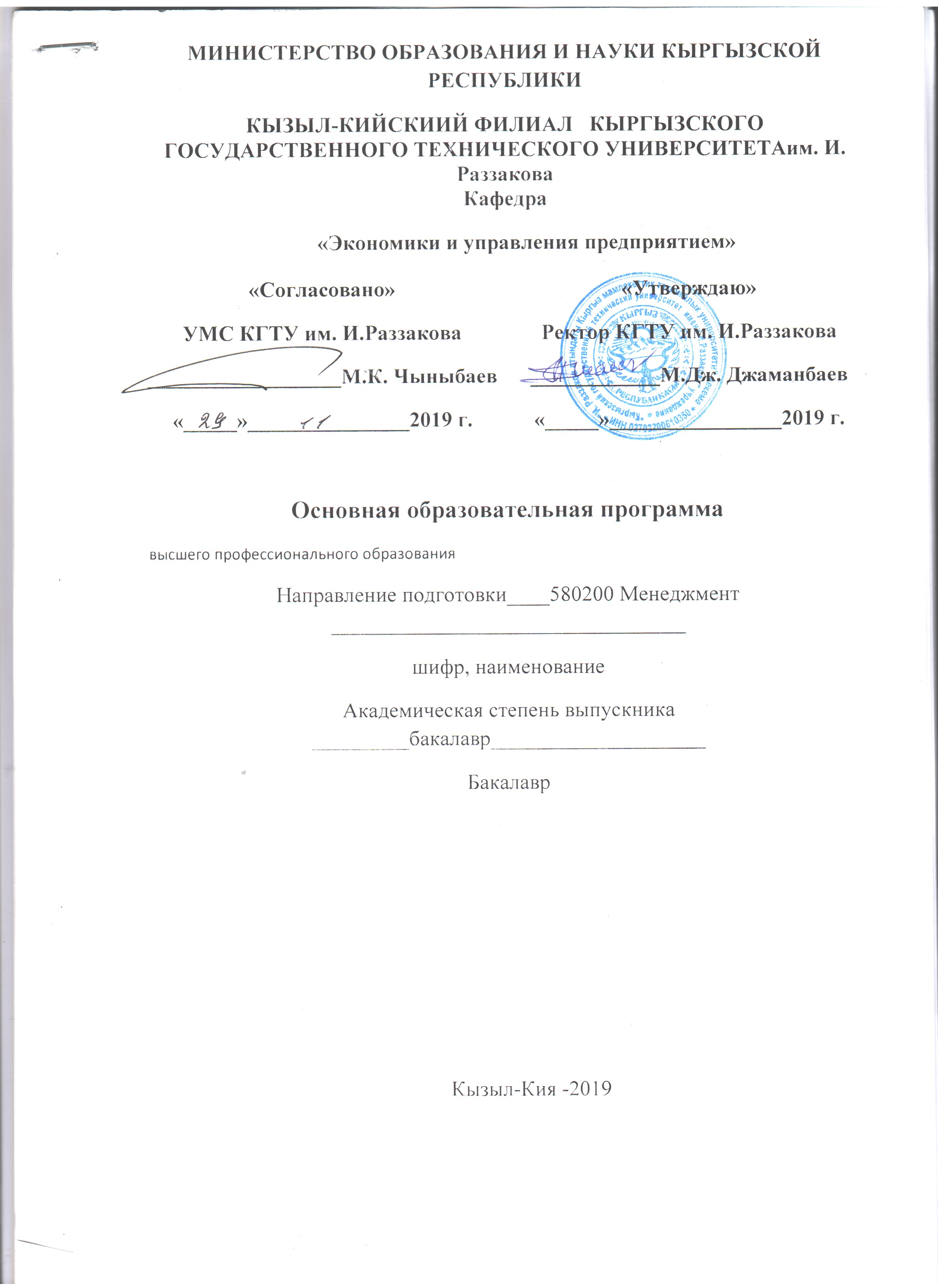 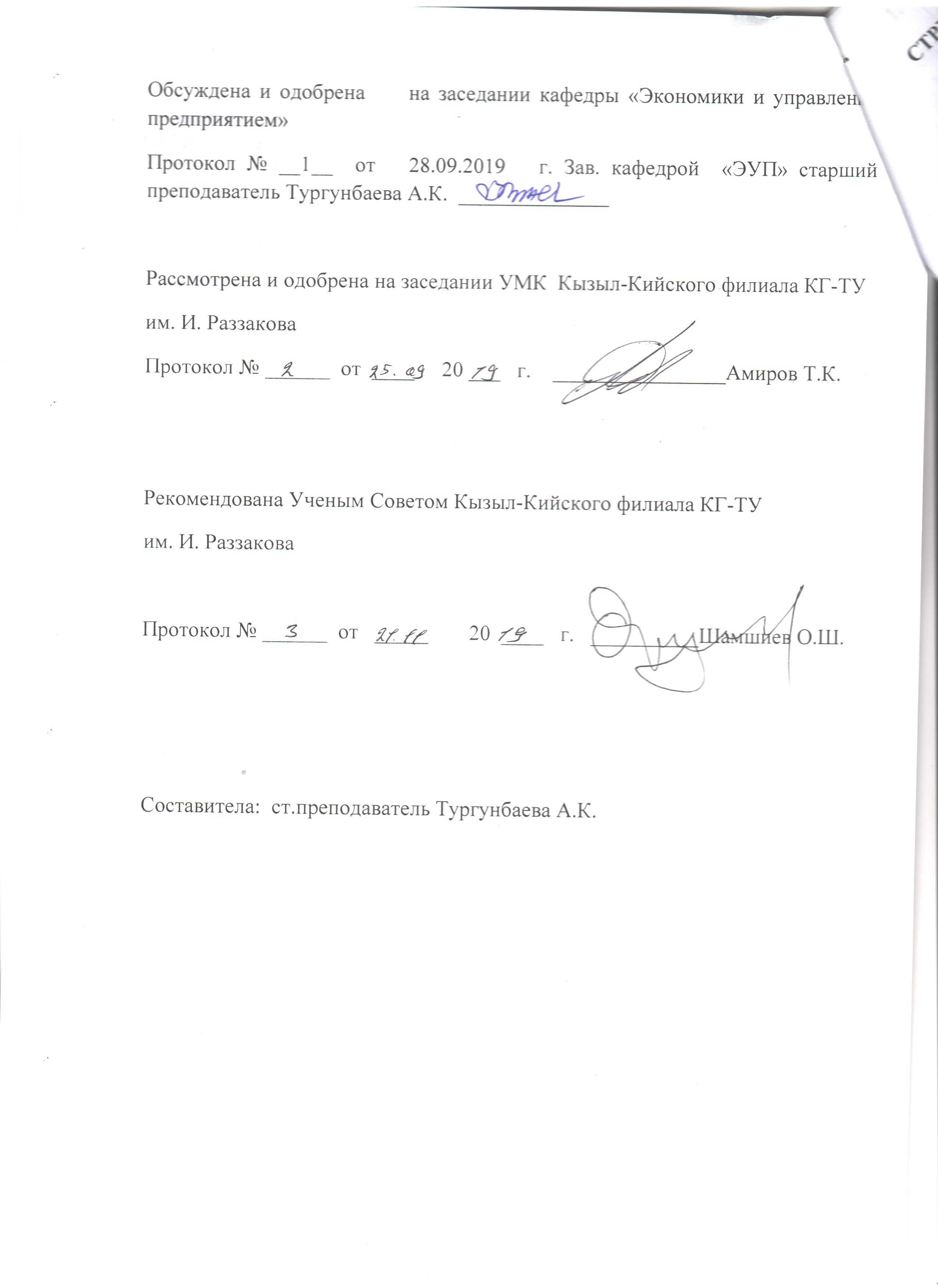 СТРУКТУРНЫЕ ЭЛЕМЕНТЫ ООП1Общая характеристика ООП ВПО.Модель выпускника ООП по направлению (специальности) подготовки. Компетенции выпускника, формируемые в результате освоения ООП ВПО.Документы, регламентирующие содержание и организацию образовательного процесса при реализации ООП:Календарный учебный график;Примерный учебный план;  Базовый учебный план;   Рабочий годовой учебный план;  Индивидуальный учебный план студента;   Рабочие программы учебных дисциплин в соответствии с ГОС ВПО; Программы практик; Программа итоговой аттестации.Фактическое ресурсное обеспечение ООП по направлению подготовки. Характеристика среды учебного структурного подразделения, обеспечивающая развитие общекультурных компетенций выпускников.Система оценки качества освоения студентами ООП по направлению (специальности) подготовки. Общая характеристика ООП ВПО.  1.1. Основная образовательная программа высшего профессионального образования (ООП) по направлению подготовки  по направлению 580200 Менеджмент (академическая степень «бакалавр) обеспечивает реализацию требований  государственного образовательного стандарта третьего поколения. ООП представляет собой систему нормативно-методических материалов, разработанную на основе  государственного образовательного стандарта высшего профессионального образования по направлению подготовки 580200 Менеджмент, (академическая степень «бакалавр») (ГОС ВПО), утвержденного Приказом МОиН  КР  от  23 августа 2011 года N 496,  в редакции постановления Правительства КР от 4 июля 2012 года N 472;1.2. Нормативные документы для разработки ООП: Конституция КР, Закон КР «Об образовании»,  Нормативно-методические документы Министерства образования и науки Кыргызской Республики КГТУ им И. Раззакова, и др.1.3. Назначение (миссия)  основной образовательной программы определяется КГТУ им. И. Раззакова с учетом  образовательных потребностей личности, общества и государства, развития единого образовательного пространства в области экономики.1.4. Целью основной образовательной программы является подготовка  выпускников к видам профессиональной деятельности, определяемых ГОС ВПО КР, всестороннее  развитие личности обучающихся на основе  формирования компетенций, указанных в ГОС ВПО.1.5. Подготовка выпускников осуществляется на основе следующих принципов: направленность на двухуровневую систему образования; участие студента в формировании своей образовательной траектории  обучения; развитие практико-ориентированного обучения на основе компетентностного  подхода; использование кредитной системы и модульно-рейтинговой оценки достижений  студентов в целях обеспечения академической мобильности; соответствие системы оценки и контроля достижения компетенций  бакалавров условиям их будущей профессиональной деятельности; профессиональная и социальная активность выпускника; международное сотрудничество по направлению подготовки.1.6. Нормативный срок освоения основной образовательной программы по очной форме обучения – 4 года. Сроки освоения основной образовательной программы по очно-заочной (вечерней) и заочной формам обучения, а также в случае сочетания различных форм обучения могут увеличиваться на 1 год относительно указанного нормативного срока на основании решения ученого совета высшего учебного заведения.1.7. Общая трудоемкость освоения студентом основной образовательной программы по направлению составляет не менее 240 кредитов, включая все виды аудиторной и самостоятельной работы студента, практики и время, отводимое на контроль качества освоения студентом основной образовательной программы.1.8. Требования к абитуриенту: абитуриент должен иметь документ государственного образца о среднем (полном) общем образовании или среднем профессиональном образовании, сертификат ОРТ.1.9. Профиль направленность бакалаврской программы 580200 «Менеджмент.1.10. Руководителем ООП по направлению 580200 «Менеджмент»  профиль Менеджмент горнодобывающей отрасли  приказом ректора  КГТУ им. И. Раззакова «О назначении руководителей ООП ВПО» № ___ от ___.09.20__ г. назначена ст. преподавать Тургунбаева А. К.2. Модель выпускника и  характеристика профессиональной деятельности выпускника ООП  по направлению подготовки 580200 «Менеджмент»2.1. Область  профессиональной  деятельности выпускников  по направлению  подготовки 580200 «Менеджмент»  включает:- организации любой организационно-правовой формы (коммерческие, некоммерческие, государственные, муниципальные), в которых выпускники работают в качестве исполнителей или руководителей младшего уровня в различных службах аппарата управления; -органы государственного и муниципального управления; -структуры, в которых выпускники являются предпринимателями, создающими и развивающими собственное дело; -общеобразовательные 	учреждения, 	образовательные  учреждения начального профессионального, среднего профессионального, высшего профессионального и дополнительного профессионального образования. Конкретные виды профессиональной деятельности, к которым в основном готовится бакалавр, определяются высшим учебным заведением совместно с обучающимися, научно-педагогическими работниками высшего учебного заведения и объединениями работодателей. 2.2. Объекты профессиональной деятельности выпускникаОбъекты профессиональной деятельности выпускника:Объектами профессиональной деятельности выпускников по направлению подготовки  580200 «Менеджмент» являются: организационно-управленческая; информационно-аналитическая; научно-исследовательская; исполнительская; производственно-технологическая; предпринимательская; педагогическая. Компетенции выпускника по направлению подготовки 580200 «Менеджмент» с квалификацией «бакалавр». Выпускник  программы по направлению «экономика должен обладать следующими компетенциями:а) универсальными: - общенаучными (ОК): владеет целостной системой научных знаний об окружающем мире, способен ориентироваться в ценностях жизни и культуры и готов опираться на них в своем личностном и общекультурном развитии (ОК- 1); способен 	использовать 	базовые 	положения математических, естественных, гуманитарных, экономических наук при решении профессиональных задач (ОК-2); умеет выражать свои мысли ясно и аргументировано (ОК-3); умеет использовать нормативные правовые документы в своей деятельности (ОК-4); способен анализировать и оценивать социально-экономические, исторические и культурные последствия новых явлений в науке, технике, технологии и профессиональной сфере (ОК-5); способен понимать и применять традиционные и инновационные идеи, находить подходы к их реализации и участвовать в работе над проектом, используя базовые методы исследовательской деятельности (ОК-6); способен к приобретению новых знаний с использованием современных технологий (ОК-7); способен на научной основе оценивать свой труд и результаты своей деятельности (ОК-8). - инструментальными (ИК): владеет культурой мышления, способен к восприятию, обобщению и анализу информации, постановке цели и выбору путей ее достижения (ИК-1); владеет одним из иностранных языков на уровне, обеспечивающем эффективную профессиональную деятельность (ИК-2); умеет работать с информацией из различных источников (ИК-3); владеет основными методами, способами и средствами получения, хранения, переработки информации, навыками работы с компьютером как средством управления информацией, в том числе в глобальных компьютерных сетях и корпоративных информационных системах (ИК- 4); способен осуществлять деловое общение: публичные выступления, 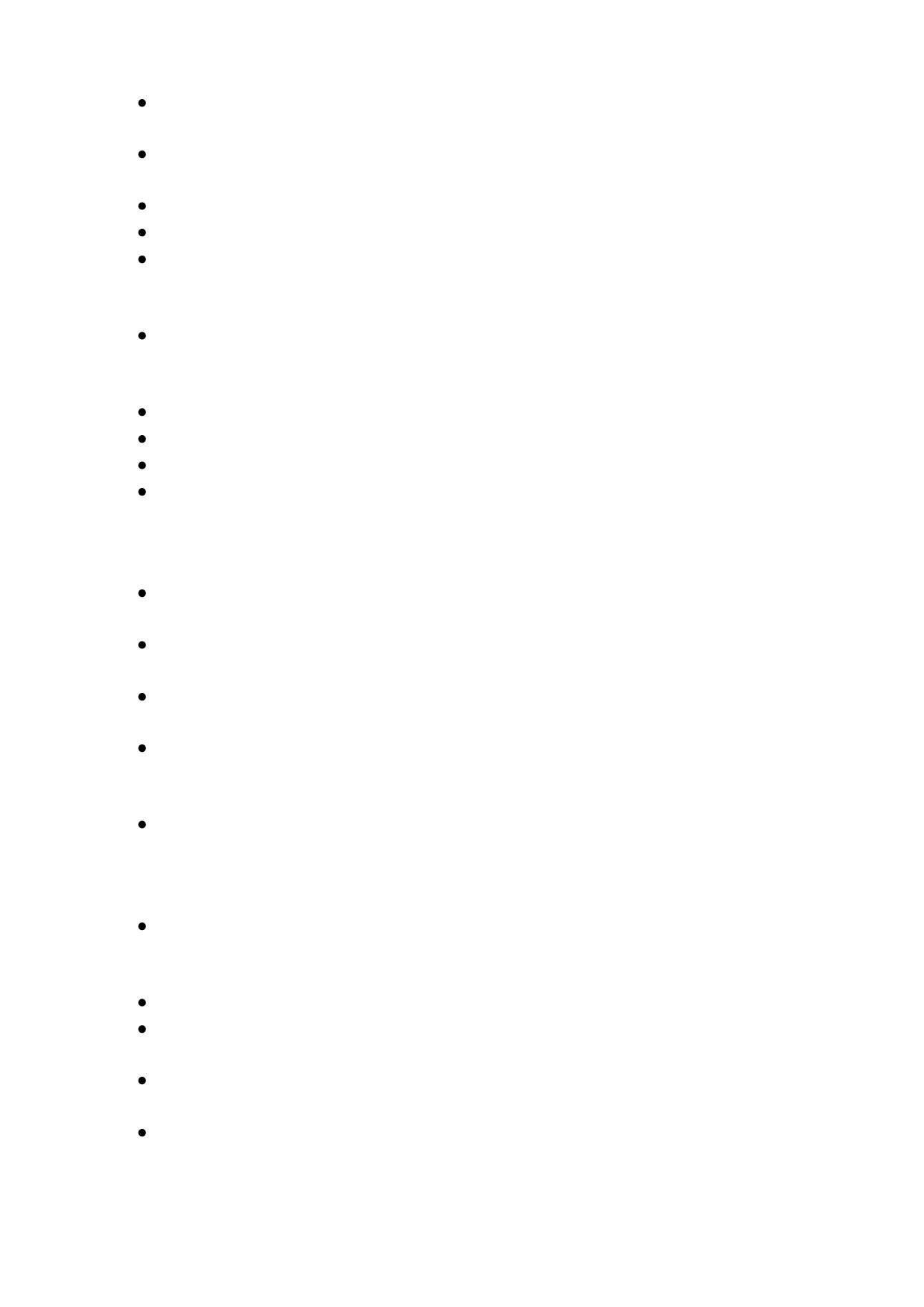 переговоры, проведение совещаний, деловую переписку, электронные коммуникации (ИК-5); умеет логически верно, аргументировано и ясно строить устную и письменную речь на государственном и официальном языке (ИК-6); способен участвовать в разработке организационных решений (ИК-7). - социально-личностными и общекультурными (СЛК) способен занимать активную гражданскую позицию (СЛК-1); способен к кооперации с коллегами, работе в коллективе (СЛК-2); способен использовать полученные знания необходимые для здорового образа жизни, охраны природы и рационального использования ресурсов (СЛК-3); способен к социальному взаимодействию на основе принятых в обществе моральных и правовых норм, проявляет уважение к людям, толерантность к другой культуре (СЛК-4); стремится к личностному и профессиональному саморазвитию (СЛК-5); умеет критически оценивать личные достоинства и недостатки (СЛК-6); осознает социальную значимость своей будущей профессии (СЛК-7); способен анализировать социально значимые проблемы и процессы (СЛК-8) б) профессиональными (ПК): - организационно-управленческая деятельность: способен использовать основные теории мотивации, лидерства и власти для достижения поставленных целей (ПК-1); владеет различными способами разрешения конфликтных ситуаций (ПК-2); способен 	оценивать 	условия 	и	последствия 	принимаемых организационно-управленческих решений (ПК-3); способен участвовать в разработке маркетинговой стратегии организаций, планировать и осуществлять мероприятия, направленные на ее реализацию (ПК-4); способен использовать основные методы финансового менеджмента для стоимостной оценки активов, управления оборотным капиталом, принятия решений по финансированию, формированию дивидендной политики и структуре капитала (ПК-5); 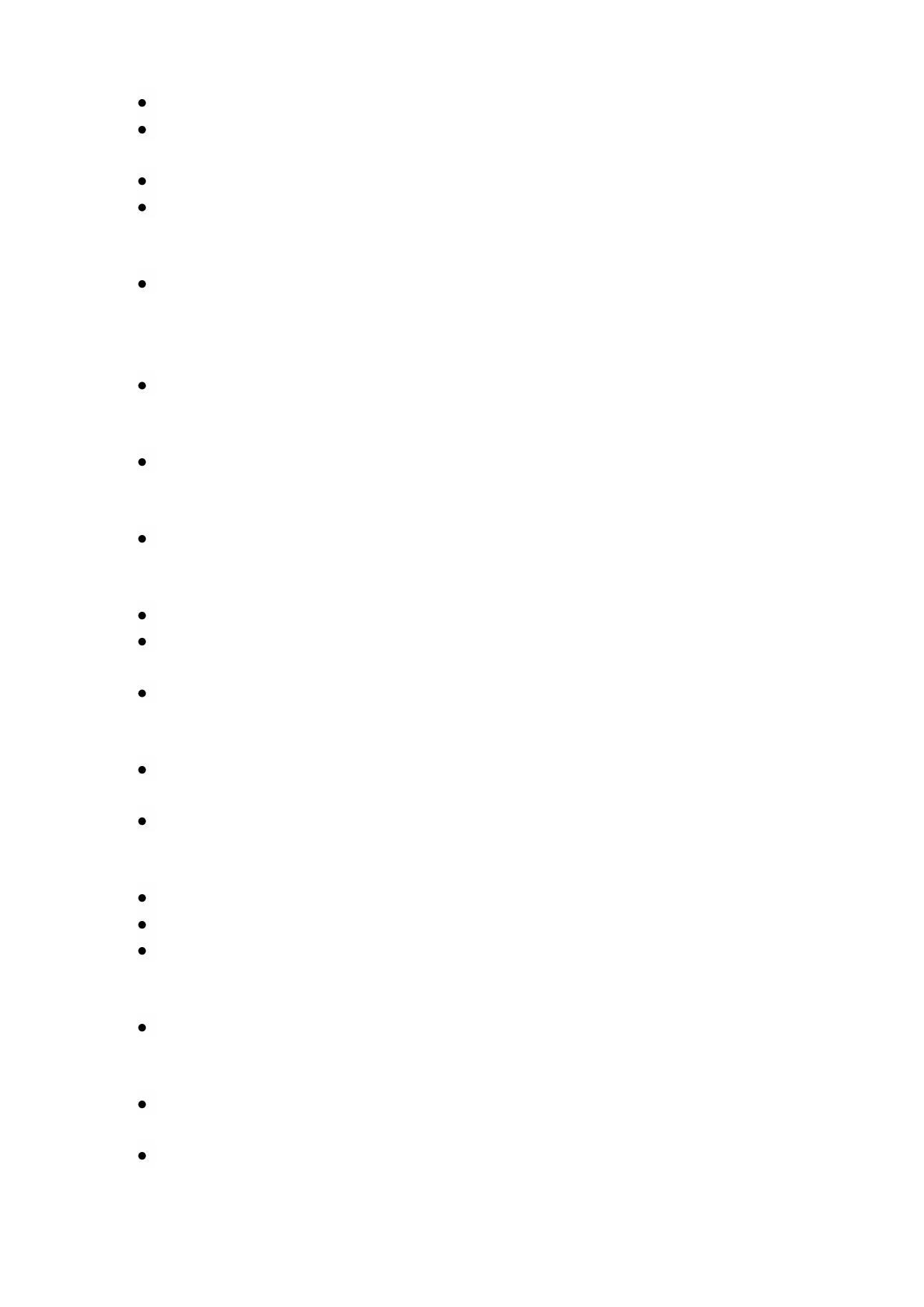 способен участвовать в разработке стратегии управления человеческими ресурсами организаций, планировать и осуществлять мероприятия, направленные на ее реализацию (ПК-6); владеет современными технологиями управления персоналом (ПК-7); способен учитывать аспекты корпоративной социальной ответственности при разработке и реализации стратегии организации (ПК-8); владеет современными системами управления качеством и обеспечения конкурентоспособности (ПК-9); способен эффективно выполнять свои функции в межкультурной среде (ПК-10) -информационно-аналитическая 	и	научно-исследовательская деятельность: способен к экономическому образу мышления (ПК-11); способен анализировать поведение потребителей экономических благ и формирование спроса (ПК-12); способен проводить анализ конкурентной среды отрасли (ПК-13); умеет применять количественные и качественные методы анализа при принятии управленческих решений и строить экономические, финансовые и организационно-управленческие модели (ПК-14); владеет методами и программными средствами обработки деловой информации, способен взаимодействовать со службами информационных технологий и эффективно использовать корпоративные информационные системы (ПК-15); умеет использовать в практической деятельности организаций информацию, полученную в результате маркетинговых исследований и сравнительного анализа эффективного менеджмента (ПК-16); способен применять основные принципы и стандарты финансового учета для формирования учетной политики и финансовой отчетности организации (ПК-17); владеет навыками составления финансовой отчетности и осознает влияние различных методов и способов финансового учета на финансовые результаты деятельности организации (ПК-18); способен проводить анализ рыночных и специфических рисков(ПК-19); 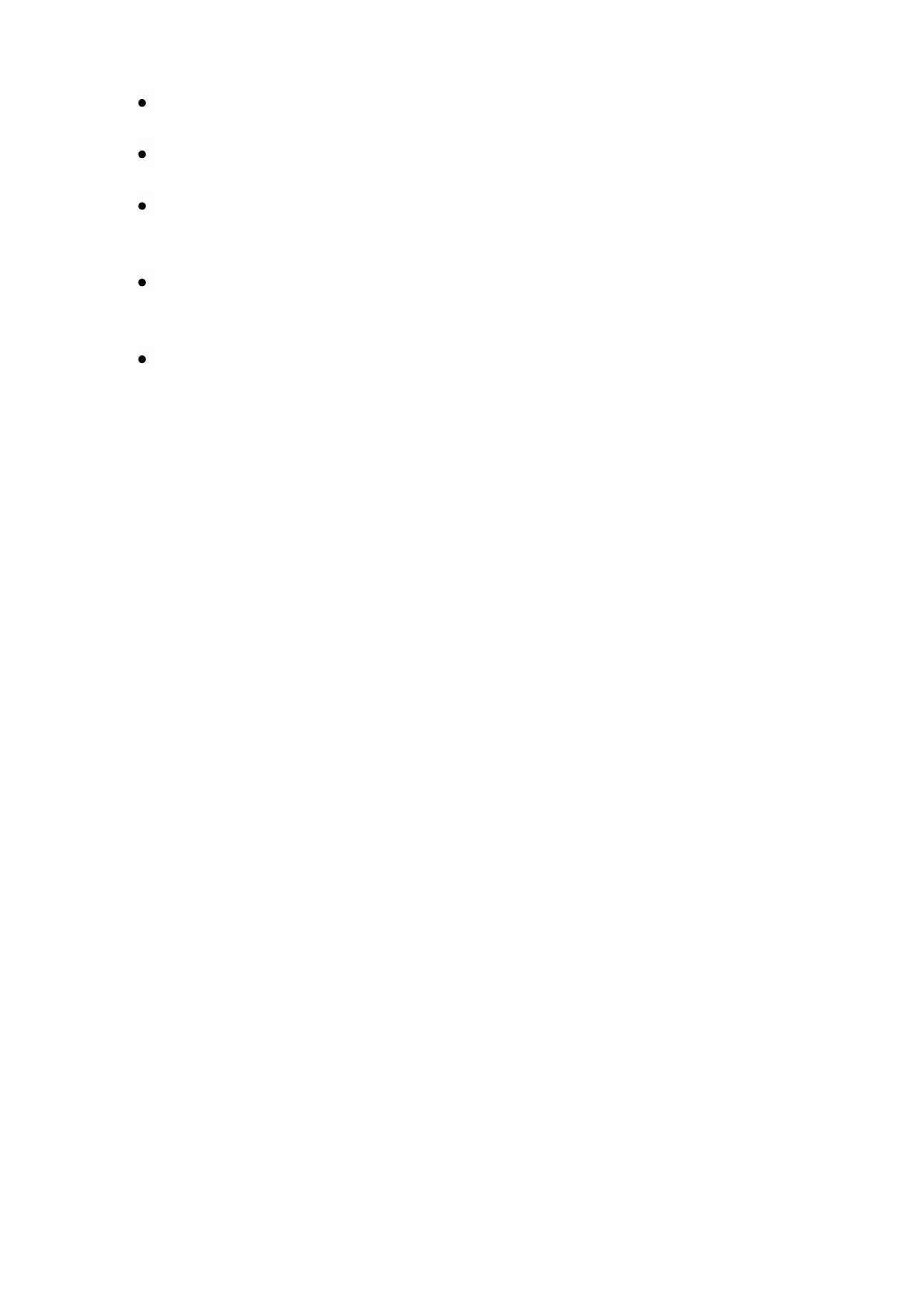 владеет техникой финансового планирования и прогнозирования (ПК-20). - научно-исследовательская деятельность умеет собирать, обрабатывать, анализировать и обобщать научно- техническую информацию, передовой отечественный и зарубежный опыт в области экономики и менеджмента (ПК-21); умеет составлять планы и методические программы исследований и разработок (ПК-22); способен проводить научные исследования по отдельным разделам (этапам, заданиям) в качестве исполнителя (ПК-23). -исполнительская деятельность: умеет вести делопроизводство (ПК-24); способен работать с документооборотом (ПК-25); способен осуществлять действия и операции по оказанию услуг физическим и юридическим лицам (ПК-26). -производственно-технологическая деятельность: владеет методами принятия стратегических, тактических и оперативных решений в управлении операционной (производственной) деятельностью организаций (ПК-27); способен планировать операционную (производственную) деятельность организаций (ПК-28); восприимчив к инновациям, нововведениям и готов участвовать в мероприятиях по их внедрению (ПК-29). -предпринимательская деятельность: умеет находить и оценивать новые рыночные возможности и формулировать бизнес-идею (ПК-30); способен разрабатывать бизнес-планы создания и развития новыхорганизаций (направлений деятельности, продуктов) (ПК-31); способен оценивать экономические и социальные условия осуществления предпринимательской деятельности (ПК-32). -педагогическая деятельность: способен преподавать управленческие дисциплины в образовательных учреждениях различного уровня, используя существующие программы и учебно-методические материалы (ПК-33); способен принять участие в совершенствовании и разработке учебно- методического обеспечения управленческих дисциплин (ПК-34). 	4. Документы, регламентирующие содержание и организацию образовательного процесса при реализации ООП бакалавриата по направлению подготовки 580200 «Менеджмент»4.1. График учебного процесса (Приложение 3)Календарный учебный график служит для организации учебного процесса при освоении ООП для студентов всех форм обучения и формируется на учебный год на основе требований ГОС ВПО по направлению подготовки к срокам освоения ООП и учебных планов.	Календарный учебный график представлен в  рабочем учебном плане направления подготовки «Менеджмент» по профилю обучения.	4.2. Учебные планы подготовки бакалавра по профилям обучения (представлены в Приложении 4)Учебные планы подготовки бакалавра представлены базовым учебным планом и рабочим учебным планом по профилю обучения.Рабочий учебный план подготовки бакалавров предусматривает изучение следующих учебных циклов:Б.1 - гуманитарный, социальный и экономический цикл;Б.2 - математический и естественнонаучный цикл;Б.3 - профессиональный цикл и разделов:Б.4 - физическая культура;Б.5 – учебная и производственная практикиБ.6 – итоговая государственная аттестацияКаждый цикл включает в себя базовую (обязательную) и вариативную части по циклам, определенным ГОС в следующих объемах: 1. Цикл гуманитарных, социальных и экономических дисциплин:- базовая (обязательная) часть –  26 кредитов- вариативная часть (знания, умения и навыки определяются ООП) - 10 кредитов 2. Математический и естественнонаучный цикл:- базовая часть –   22 кредитов- вариативная часть -  12кредитов3. Профессиональный цикл:- базовая часть –  75кредитоввариативная часть (знания, умения, навыки определяются ООП в соответствии с профилями подготовки) – 73  кредитовРазделы: Учебная и производственная практика –  12 кредитовИтоговая государственная аттестация –  10 кредитов	Предусмотрено выполнение курсовых работ по дисциплинам профессионального цикла.	Содержание вариативной части каждого из вышеуказанных циклов определяется  кафедрой самостоятельно. 4.6. Рабочие программы учебных курсов, предметов, дисциплин (модулей).Учебно-методические комплексы дисциплин, в состав которых входят рабочие программы, является обязательной составной частью основной образовательной программы, составляются по каждой учебной дисциплине и представляют собой комплект учебной и методической документации, используемой в процессе преподавания учебной дисциплины в вузе. Требования  по составлению УМК являются едиными в образовательном пространстве КГТУ им. И.Раззакова и должны соблюдаться всеми кафедрами.  За разработку УМК по дисциплине отвечает кафедра. Ответственность за содержание и оформление УМК по дисциплине несут ведущий преподаватель и заведующий кафедрой .УМК разрабатывается преподавателем (преподавателями), ведущим занятия по данной дисциплине. Все характеристики (трудоемкость, семестры, формы учебной работы, виды контрольных мероприятий и т.д.) соответствуют  утвержденному учебному плану.В УМК произведен отбор компетенций выпускника, формируемых в рамках дисциплины с установленной трудоемкостью (в  кредитах и часах), произведено  развертывание компетенций по уровням проявления в профессиональной деятельности-ситуаций, проблем, задач, которые должен научиться решать студент по дисциплине, установлены требования к дифференцированным уровням знаний, умений, навыков, которые должен усвоить студент для формирования компетенций в рамках трудоемкости дисциплины, разработано содержание дисциплины, необходимое для формирования компетенций, сформированы средства, методы, критерии оценивания освоения студентом результатов обучения, разработаны методические рекомендации преподавателю по организации форм и технологий преподавания, разработаны  методические указания студенту по организации его обучения, в том числе самостоятельной работы.Ежегодно предметно-методические комиссии факультета проводят экспертизу рабочие учебные планы программы 580200 «Менеджмент» на предмет актуальности, логической последовательности изучаемых дисциплин, содержания дисциплин программы  и вносят предложения на учебно-методический совет филиале. Предложения об изменениях в программе Экономика выносятся на утверждение  Ученого Совета филиала. Аннотации дисциплин  представлены в Приложении 5.4.7. Программы учебной и производственной практик. Основная образовательная программа предусматривает в учебном цикле Б.5 прохождение студентами  учебной и производственной (в том числе преддипломной) практик. В соответствии с ГОС ВПО по данному направлению подготовки раздел ООП «Учебная и производственная практики» является обязательным, а сами практики представляют собой вид учебных занятий, непосредственно ориентированных на профессионально-практическую подготовку обучающихся и формирование у студентов компетенций ОК-3, ОК-4, ИК-2, ИК-4, ИК-8, ИК-9,СЛК-1-СЛК-13, ПК-1-ПК-19. Практики организуются в соответствии с методическими указаниями  к прохождению учебной практики по технологии отраслевого производства производственной и предквалификационной  практики по направлению : 580200 «Менеджмент». Практики проводятся в организациях и учреждениях по профилю подготовки. Практики в организациях осуществляются на основе договоров, в соответствии с которыми организации предоставляют места для прохождения студентами учебной и производственной (в том числе преддипломной) практик. В число предприятий, учреждений и организаций, с которыми филиал  имеет заключенные договоры о сотрудничестве для проведения учебной, производственной и преддипломной практик студентов по направлению экономика входят:Управление налоговой службы г. Кызыл-КияАО «ДАН»АО «НУР-КМ»АО «Кристалл»АО «Кен-ЛТД»АО «Кызыл-КияКомур»ОсОО «Бешбурханкомур»АО «КСК»АО «ХРК» Банки города Кызыл-Кия       Студенты очной формы обучения своевременно распределяются  кафедрой по  местам практики. Студенты – дистанционной формы обучения определяют место практики самостоятельно.Целями учебной практики  по направлению подготовки  экономика  являются: закрепление, углубление и систематизация знаний, полученных при изучении общепрофессиональных и специальных дисциплин; получение первичных профессиональных умений и навыков, формирование компетенций по избранной профессиональной деятельности; приобретение опыта организационной работы, повышение мотивации к профессиональному самосовершенствованию.Задачами учебной практики являются:	выполнение государственных требований к уровню подготовки студентов по направлению экономика; знакомство студентов по месту прохождения учебной практики с работой учреждения, практическое освоение основ профессиональной деятельности; проверка профессиональной готовности будущего специалиста к самостоятельной трудовой деятельности.Иные конкретные задачи прохождения учебной практики могут быть определены руководителем практики от филиале.Учебная практика проводится на втором курсе в четвёртом семестре, её трудоёмкость составляет 2   кредита, продолжительность – 3 недели.Содержание учебной практики предполагает следующий алгоритм действий студентов:ознакомится с организацией работы, структурой предприятия, задачами и функциями организаций с имеющимися методическими и инструктивными материалами, а затем с отчетно-оперативной информацией отделов налоговых органов; Аттестация по итогам учебной практики предусматривает наличие обязательных документов: календарного плана-задания учебной практики, дневника прохождения студентом учебной практики, отзыва-характеристики по итогам практики, отчета  обучающегося о практике. По результатам аттестации обучающемуся  выставляется дифференцированная оценка.  При защите практики учитывается объем и качество выполнения программы практики, правильность оформления документов, содержание отзыва-характеристики, правильность ответов на заданные руководителем практики вопросы, умение анализировать  и комментировать приложенные к отчету документы. Дифференцированный зачет по итогам производственной практики приравнивается к оценкам (зачетам) по теоретическому обучению и учитывается при подведении итогов общей успеваемости студентов.Студентам, имеющим стаж практической работы не менее одного года в должности помощника инспектора, инспектора налоговой службы, специалиста в юридических, экономических службах предприятий, организаций и учреждений, в государственных органах республиканского и муниципального уровня по решению соответствующих кафедр на основе промежуточной аттестации учебная практика может  быть зачтена. Кафедра делает заключение и аттестует студента на основании его личного заявления. К заявлению должны быть приложены справка, подтверждающая стаж работы студента в указанной должности, и характеристика с места работы.Целями производственной практики являются: закрепление, углубление и систематизация знаний, полученных при изучении профессиональных и профильных  дисциплин; приобретение и совершенствование практических умений и навыков, формирование компетенций по избранной профессиональной деятельности; использование результатов практики для подготовки выпускной квалификационной работы. Задачами производственной практики являются: выполнение государственных требований к уровню подготовки студентов по направлению экономика и присвоению квалификации (степени) бакалавр; знакомство студентов по месту прохождения производственной практики с работой по избранному профилю, выполнение функциональных обязанностей по конкретной должности, практическое освоение основ профессиональной деятельности; проверка профессиональной готовности будущего специалиста к самостоятельной трудовой деятельности; подбор необходимых документов и материалов для подготовки выпускной квалификационной  работы. Иные конкретные задачи прохождения производственной практики могут быть определены руководителем практики от филиала.Производственная практика проводится на третьем курсе в шестом семестре, её трудоёмкость составляет 4 кредита, продолжительность – 6 недель. Преддипломная практика проводится на четвёртом курсе в восьмом семестре, её трудоёмкость составляет 6 кредитов, продолжительность – 9 недель.К прохождению предквалификационной практики допускаются студенты, прослушавшие теоретический курс, прошедшие учебную и производственную практики и все предусмотренные учебным планом формы аттестации, а также имеющие утверждённую тему выпускной квалификационной работы и научного руководителя, который, как правило, является и руководителем предквалификационной  практики.Содержание производственной практики предполагает следующий алгоритм действий студентов:ознакомится с организацией работы, структурой налоговых служб, задачами и функциями налоговых органов и налоговых отделов организаций с имеющимися методическими и инструктивными материалами, а затем с отчетно-оперативной информацией отделов налоговых органов;ознакомиться с предложениями соответствующего управления (отдела) по совершенствованию налогового законодательства КР по налогам и сборам;изучить способы и методы налогового планирования и  прогнозирования, принятые в организации; учетную политику в целях исчисления налогов;  организацию бухгалтерского и налогового учета и отчетности, а также взаимодействие с налоговыми органами и налоговыми консультантами.исследовать методы проверки правильности исчисления налогов, порядок заполнения соответствующих отчетных документов по налогам, а также формы и методы контроля за своевременным и полным поступлением в бюджет налогов и других обязательных платежей, получить необходимые практические умения и навыки;участвовать в составлении проектов документов с разрабатываемыми инструкциями, методическими указаниями и другими нормативными актами по вопросам, входящим в компетенцию управления, а также формами налоговых деклараций, предложениями о порядке их заполнения, иных расчетов, представляемых для утверждения в Министерство Финансов КР;принять участие в проведении рейдов, проверок, операций и по сбору в государственный бюджет налогов и других обязательных платежей, осуществления контроля за правильностью начисления, своевременностью и полнотой поступления налогов и других платежей юридических и физических лиц,провести анализ налоговых правонарушений и мер по их предупреждению.готовить аналитические документы, справки, отчёты, обзоры, обобщать практику работы, вносить предложения по совершенствованию деятельности;подобрать и изучить  материалы, являющиеся предметом исследования в рамках темы выпускной квалификационной работы (в период прохождения преддипломной практики).Аттестация по итогам производственной практики предусматривает наличие обязательных документов: календарного плана-задания практики, дневника прохождения студентом производственной (преддипломной) практики, отзыва-характеристики по итогам практики, отчета  обучающегося о практике. По результатам аттестации обучающемуся  выставляется дифференцированная оценка.  При защите практики учитывается объем и качество выполнения программы практики, правильность оформления документов, содержание отзыва-характеристики, правильность ответов на заданные руководителем практики вопросы, умение анализировать  и комментировать приложенные к отчету документы. Дифференцированный зачет по итогам производственной практики приравнивается к оценкам (зачетам) по теоретическому обучению и учитывается при подведении итогов общей успеваемости студентов.Научно-учебные отчеты по практикам могут контролировать следующие компетенции:способность работать самостоятельно и в составе команды;готовность к сотрудничеству, толерантность;способность организовать работу исполнителей;способность к принятию управленческих решений;способность к профессиональной и социальной адаптации;способность понимать и анализировать социальные, экономические и экологические последствия своей профессиональной деятельности;владение навыками здорового образа жизни и физической культурой.Организация  всех видов практик осуществляется на основании Положения об учебной, производственной, предквалификационных практиках студентов.  (Приложение 5)5. Фактическое ресурсное обеспечение ООП по направлению 580200 «Менеджмент»5.1. Профессорско-преподавательский состав основной образовательной программы К-Кф КГТУ 580200  по направлению «Менеджмент»  В филиале сложился высококвалифицированный научно-педагогический коллектив,  способный решать актуальные проблемы, связанные с подготовкой квалифицированных специалистов.Образовательный процесс осуществляется профессорско-преподавательским составом, численностью 7, из них штатных – 6 преподавателей, что составляет 88%.  Штатные преподаватели с учеными степенями и званиями составляют 30%. Выпускающей кафедрой основной образовательной программы «Менеджмент» является кафедра «Экономики и управления предприятием», численностью профессорско-преподавательского состава 7 человек, из них 2 кандидатов наук.Удельный вес штатных преподавателей с учеными степенями и званиями составляет 28,5%. Доля штатных преподавателей составляет 33%. Отбор ППС для реализации образовательной программы Экономика осуществляется на конкурсной основе, в соответствии с квалификационными требованиями к должностям ППС филиала. Со штатными преподавателями контракт заключается от 3 до 5 лет. Учебный процесс обеспечивает ППС, который имеет профессиональный опыт, опыт педагогической деятельности и соответствующую квалификацию. В филиале  налажена работа по повышению квалификации преподавателей. Основными формами повышения квалификации преподавателей являются участие в научных конференциях, семинарах, совещаниях, работа над диссертациями, учебниками и учебно-методическими пособиями. 5.2. Материально-техническая базаДля осуществления учебного процесса по программе Менеджмент задействовано 10 учебных кабинетов. В филиале  функционирует 3 компьютерных классов. 2 аудиторий оснащены мультимедиа, всего в компьютерных классах находится 30 компьютеров.5.3. Учебно-методическое и информационное обеспечение  образовательной программыОсновная образовательная программа обеспечивается учебно-методической документацией и материалами по всем учебным курсам, дисциплинам (модулям) основной образовательной программы. Содержание каждой из таких учебных дисциплин (модулей) отражено в учебно-методических комплексах и представлено в сети Интернет и локальной сети  на Образовательном портале филиала.В филиале методически  обеспечены все формы аудиторной работы студентов (аудиторные занятия) - лекции, лабораторные, практические, семинарские, а также внеаудиторные работы - самостоятельная работа студентов, все виды практик, контрольные, курсовые и выпускные квалификационные работы, различные формы текущего и итогового контроля знаний, умений и навыков студентов.Методическое обеспечение аудиторных занятий: рабочая программа, курсы лекций, учебники и учебные пособия  по дисциплине, планы практических и семинарских занятий, сборники задач (заданий) и методические рекомендации по их выполнению, сборники ситуационных заданий  (учебного и производственного характера) и методические рекомендации по их выполнению, деловые игры (задания и методические указания по их проведению).Методическое обеспечение самостоятельной работы студентов:   графики СРСП, рассчитанные на весь период изучения дисциплины;   вопросы и задания для самоконтроля знаний при подготовке студентов к занятиям, а также самостоятельному изучению курса, тематика рефератов, докладов и творческих работ;   тематику курсовых и дипломных работ; списки основной и дополнительной литературы;   методические рекомендации по выполнению СРС; критерии оценки знаний студента, рекомендуемый объем работы, ориентировочные сроки ее представления и др. Научная библиотека осуществляет библиотечно-информационное обеспечение учебного процесса. Для обучающихся обеспечена возможность оперативного обмена информацией с отечественными и зарубежными вузами и организациями, обеспечен доступ к современным профессиональным базам данных, информационным справочным и поисковым системам.  Каждый обучающийся по ООП обеспечен не менее чем одним учебным и одним учебно-методическим печатным или электронным изданием по каждой дисциплине учебного плана. Библиотечный фонд укомплектован печатной или электронной основной учебной литературой по дисциплинам базовой части всех циклов, изданными за последние 10 лет. Фонд дополнительной литературы включает в себя официальные справочно-библиографические и периодические издания в расчёте не менее одного экземпляра на каждые 10 студентов. В филиале сформирована  электронная библиотека, насчитывающая более 3000 электронных ресурсов. Электронная библиотека филиал  решает следующие задачи: образовательную, в рамках которой осуществляется поддержка образовательного процесса посредством предоставления учебного материала по профилю вуза;фондообразующую, в рамках которой Образовательный портал филиала пополняется документами в электронном виде и дополняет фонд традиционных изданий;справочную, направленную на удовлетворение потребностей в информации энциклопедического характера. Фонд электронной библиотеки формируется: электронными ресурсами из внешних источников;электронными копиями изданий, имеющихся в библиотеке в ограниченном количестве и пользующихся повышенным спросом у студентов;электронными учебно-методическими изданиями профессорско-преподавательского состава филиала. 6.Характеристика среды учебного структурного подразделения, обеспечивающая развитие общекультурных компетенций выпускников	Реализация ООП ВПО 580200 по направлению «Менеджмент» предусматривает использование всех имеющихся возможностей КГТУ им. И. Раззакова для формирования и развития общекультурных компетенций выпускников.	Деятельность по формированию социально-культурной среды осуществляется совместно с Департаментом по социальным вопросам и воспитательной работе.	Целевой установкой концепции воспитательной работы является социализация личности гражданина Кыргызстана, формирование его умения познавать мир и умело строить рационально организованное общество. При этом возможна следующая структура этой цели: утверждение общечеловеческих и нравственных ценностей; расширение мировоззрения будущих специалистов; развитие творческого мышления; приобщение к богатству национальной и мировой истории и культуры; овладение коммуникативными основами; обеспечение образовательного и этического уровня; активное воспитание у студентов личных, гражданских и профессиональных качеств, отвечающих интересам развития личности, общества, создание истинно гуманитарной среды обитания.	Вопросы формирования и становления личности молодежи в высших и средних учебных заведениях не могут быть реализованы без эффективной системы внеучебной воспитательной работы. 	Вся воспитательная политика предусматривает создание максимально благоприятных условий в учебной, бытовой и досуговой сфере деятельности студентов. Она охватывает основной бюджет времени студента и включает как учебное, так и внеучебное время. Действующая система воспитательной работы в КГТУ предполагает три интегрированных направления, а именно профессионально-трудовое, гражданско-правовое, культурно-эстетическое и нравственное воспитание. Организация культурно-массовых мероприятий и развитие системы досуга; участие в мероприятиях, конкурсах и фестивалях: «Посвящение в студенты», «День студентов», «Алло мы ищем таланты», «Весна Ала-Тоо», организация профилактической и превентивной работы по предупреждению правонарушений, наркомании и прочих асоциальных проявлений; воспитание у студентов чувства патриотизма, уважения и любви к своему факультету, вузу, выбранной профессии; повышение культуры и этики поведения студентов; повышение уровня нравственности, культуры, гражданского долга и гуманизма студентов; спортивно-оздоровительная работа и пропаганда здорового образа жизни и физической культуры, развитие студенческого самоуправления, участие обучающихся в работе общественных организаций, деятельности предприятий туристкой индустрии, спортивных и творческих клубов, научных студенческих обществ, содействует наряду с профессиональной подготовкой, нравственному, эстетическому и физическому совершенствованию, творческому развитию личности.Согласно утвержденной в университете системе внутреннего контроля качества осуществляется трехуровневое управление воспитательной деятельностью: вуз-факультет-кафедра, а реализуемая личностно-ориентированная модель образования обеспечивает не только качественное образование, но и индивидуальное развитие, успешную социализацию каждого студента, создание наиболее благоприятных условий развития для всех студентов с учетом различных способностей. 7.Система оценки качества освоения студентами ООП по направлению В соответствии с ГОС ВПО бакалавриата по направлению подготовки 580200 «Менеджмент» и Положением об организации учебного процесса на основе кредитной технологии обучения (ECTS),  принятого УС КГТУ им. И.Раззакова Протокол №10 от 30 мая 2012г., утвержденного приказом ректора КГТУ от 12 июня 2012г. оценка качества освоения обучающимися ООП включает текущий контроль успеваемости, промежуточную и итоговую государственную аттестацию обучающихся. Ниже приведены  распределение баллов  по модулям при 1 модули, 2-х модулях, 3-х модулях.Распределение баллов по модулям и видам учебных занятий по рейтинговой оценке знаний студентов  при 1 МодулиСумма баллов I модуля - 100 б, из них:лабораторные занятия – 16 х 2 =32 б.Итого студент должен набрать 32 б. к сдаче теоретической части дисциплины.Поощрительные баллы – 10 б.Распределение баллов по модулям и видам учебных занятий по рейтинговой оценке знаний студентов  при 2-х МодуляхПрактические  занятия 10-12 балловЛекционные занятия15-30 балловСамостоятельная  работа 5-8 баллов                   Итого по итоговому модулю 30-50 балловИтоговое распределение балловРаспределение баллов по модулям и видам учебных занятий по рейтинговой оценке знаний студентов  при 3-х Модулях1 Модуль Сумма баллов 1 модуля - 336Сумма баллов за выполнение и сдачу лабораторных работ - 2x3=6 балловСумма баллов за выполнение и сдачу практических занятий - 3x3=9 балла Сумма баллов за выполнение и защиту индивидуальной работы (СРС) - 1x3=3 б Поощрительные баллы – 3 баллаИтого, студент должен набрать 18 балла к сдаче теоретической части дисциплиныИтого по дисциплине Кроме указанных, используются также следующие буквенные обозначения, не использующихся при вычислении GPA:W – студент покинул курс без штрафа;X – студент отчислен с курса преподавателем;І – не завершен;P – сдал на кредит на условии “сдал/не сдал”;Пояснение: X – оценка, которая указывает  на то, что студент был отстранен с дисциплины преподавателем. Установленная форма подписывается преподавателем. Студент должен повторить этот курс, если это обязательный курс. В случае, если студент получает Х вторично, ему автоматически ставится F.7.1. Фонды оценочных средств для проведения текущего контроля успеваемости и промежуточной аттестацииВ соответствии с требованиями ГОС ВПО для аттестации обучающихся на соответствие их персональных достижений поэтапным требованиям соответствующей ООП вуз провел работу по созданию фондов оценочных средств для проведения текущего контроля успеваемости и промежуточной аттестации. Эти фонды включают: контрольные вопросы и типовые задания для практических занятий, лабораторных и контрольных работ, коллоквиумов, зачетов и экзаменов; тесты и компьютерные тестирующие программы; примерную тематику курсовых работ, рефератов и т.п., а также иные формы контроля, позволяющие оценить степень сформированных компетенций обучающихся.7.2. Итоговая государственная аттестация выпускников ООП бакалавриатаИтоговая аттестация выпускника высшего учебного заведения является обязательной и осуществляется после освоения образовательной программы в полном объеме.Итоговая государственная аттестация по направлению подготовки 580200 «Менеджмент» профилю «Экономика предприятия горнодобывающей отрасли» включает сдачу государственного экзамена и защиту бакалаврской выпускной квалификационной работы. Согласно Положению об итоговой государственной аттестации выпускников высших учебных заведений Кыргызской Республики, утвержденного Постановлением Правительства Кыргызской Республики от  29 мая 2012 года N 346, требованиями ГОС ВПО по направлению подготовки 580200»Менеджмент» и Положения о выпускной квалификационной работе университета разработаны и утверждены требования к содержанию, объему и структуре выпускных квалификационных работ, а также требования к содержанию и процедуре проведения государственного экзамена. ООП ВПО по направлению подготовки 580200 Менеджмент в области обучения и воспитания личности. 3.4.1. В области обучения целью ООП ВПО по направлению подготовки 580200 Менеджмент является: Подготовка в области гуманитарных, социально-экономических, математических и естественнонаучных знаний, получение высшего профессионально 	профилированного 	образования, 	позволяющего выпускнику успешно работать в избранной сфере деятельности, обладать универсальными и профессиональными компетенциями, способствующими его социальной мобильности и устойчивости на рынке труда. Подготовка 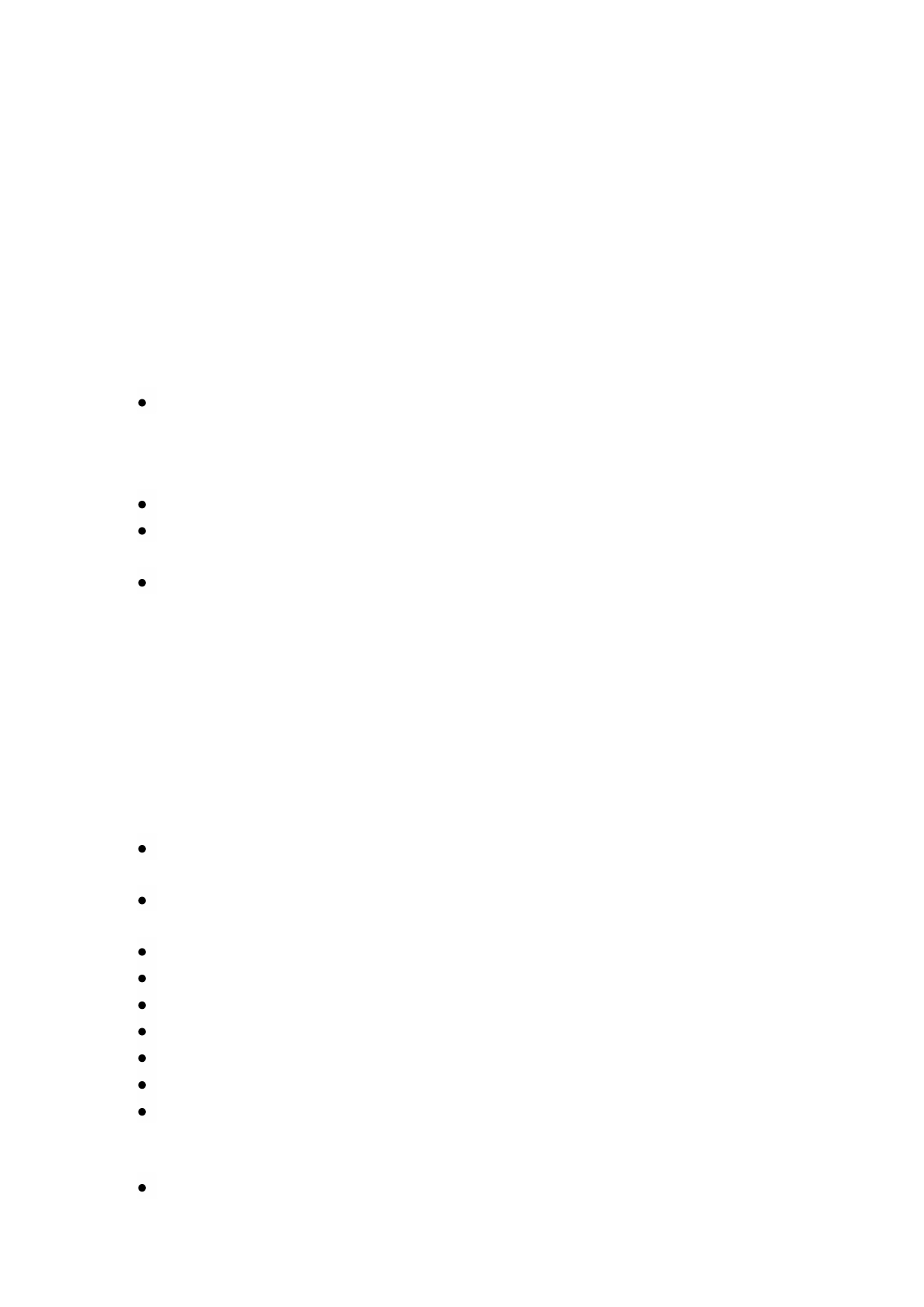 менеджера способного разрабатывать и принимать управленческие решения, обеспечить успешное развитие организации. 3.4.2. В области воспитания личности целью ООП ВПО по направлению подготовки 580200 Менеджмент является: Формирование 	социально-личностных 	качеств 	студентов: целеустремленности, организованности, трудолюбия, ответственности, гражданственности, толерантности, коммуникативности, повышения общей культуры и т.д. Область профессиональной деятельности выпускников. Область профессиональной деятельности выпускников по направлению подготовки 580200 Менеджмент включает: организации любой организационно-правовой формы (коммерческие, некоммерческие, государственные, муниципальные), в которых выпускники работают в качестве исполнителей или руководителей младшего уровня в различных службах аппарата управления; органы государственного и муниципального управления; структуры, в которых выпускники являются предпринимателями, создающими и развивающими собственное дело; общеобразовательные 	учреждения, 	образовательные 	учреждения начального профессионального, среднего профессионального, высшего профессионального и дополнительного профессионального образования. Конкретные виды профессиональной деятельности, к которым в основном готовится бакалавр, определяются высшим учебным заведением совместно с обучающимися, научно-педагогическими работниками высшего учебного заведения и объединениями работодателей. 3.6. Объекты профессиональной деятельности выпускников. Объектами 	профессиональной 	деятельности 	выпускников 	по направлению подготовки 580200 Менеджмент являются: процессы управления организациями различных организационно- правовых форм; процессы государственного и муниципального управления. 3.7. Виды профессиональной деятельности выпускников: организационно-управленческая; информационно-аналитическая; научно-исследовательская; исполнительская; производственно-технологическая; предпринимательская; педагогическая. 3.8. Задачи профессиональной деятельности бакалавра: а) организационно-управленческая деятельность: участие в разработке и реализации стратегии организации; участие в разработке и реализации комплекса мероприятий 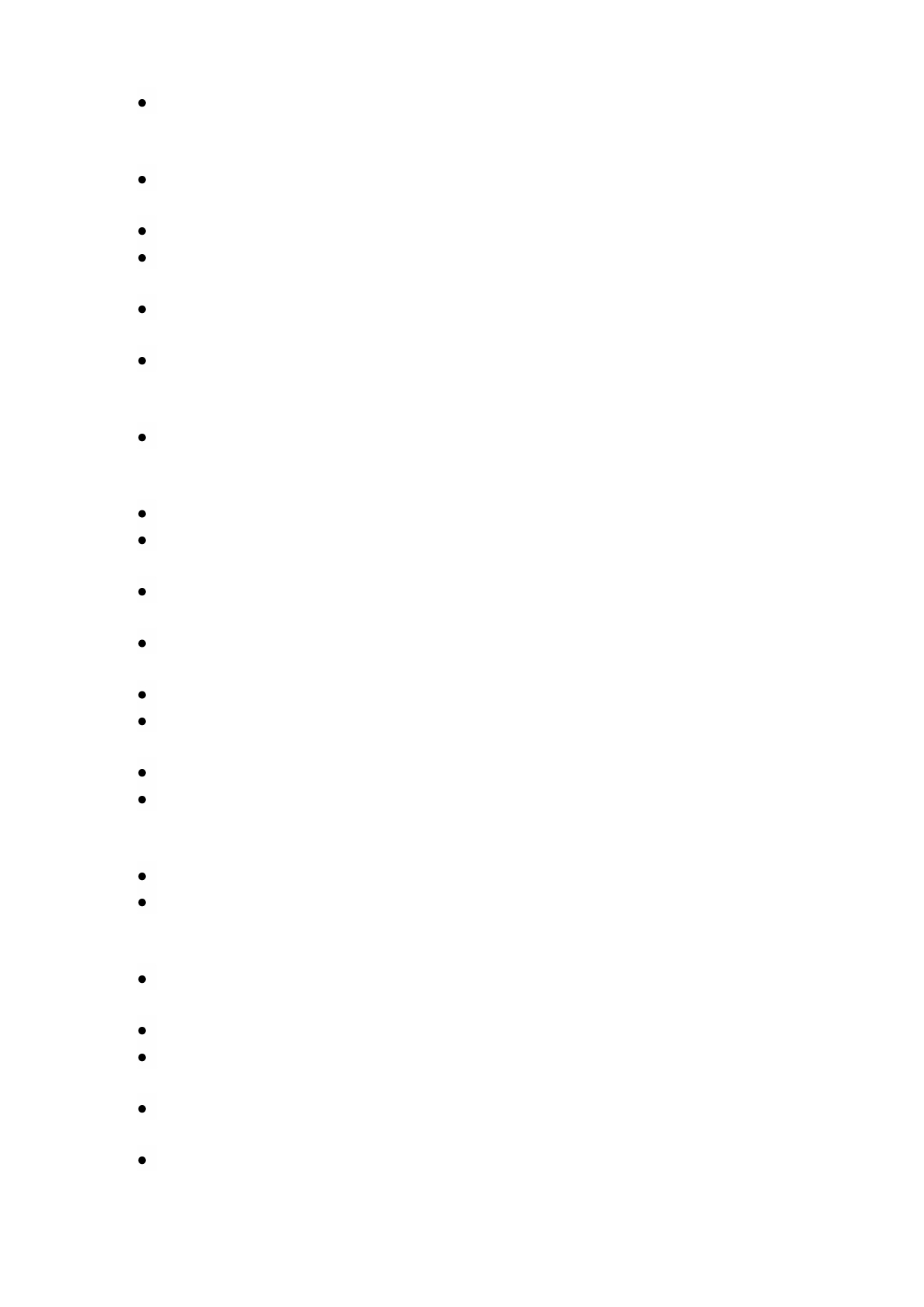 операционного характера планирование текущей деятельности подразделений; организация работы исполнителей для осуществления конкретных видов работ; контроль деятельности подразделений, команд (групп) работников; мотивирование и стимулирование персонала организации; б) информационно-аналитическая: сбор, обработка и анализ информации о факторах внешней и внутренней среды организации для принятия управленческих решений; внутренняя 	информационная 	система 	построение 	внутренней информационной системы организации создание и ведение баз данных по различным показателям функционирования организаций; подготовка отчетов по результатам информационно-аналитической деятельности; в) научно-исследовательская деятельность: исследование и анализ состояния развития отраслей и предприятий; проведение исследований в области управления структурными подразделениями; применение прикладных методов исследовательской деятельности в профессиональной сфере; анализ и оценка эффективности управленческих решений. г) исполнительская деятельность: ведение делопроизводства и документооборота; осуществление операций по оказанию услуг физическим и юридическим лицам; участие в реализации организационных решений вспомогательно-технологическое обеспечение служебной деятельности специалистов. д) производственно-технологическая: организация отдельных производственно-хозяйственной процессов; участие в подготовке и принятии решений по вопросам организации производственно-технологической деятельности; ж) предпринимательская деятельность: определение целей предпринимательской деятельности и способов их достижения; разработка бизнес-планов; оценка конкурентоспособности и экономической эффективности предпринимательской деятельности; организация предпринимательской деятельности. з) педагогическая деятельность: передача полученных базовых знаний в общеобразовательных учреждениях, образовательных учреждениях начального и среднего профессионального образования. 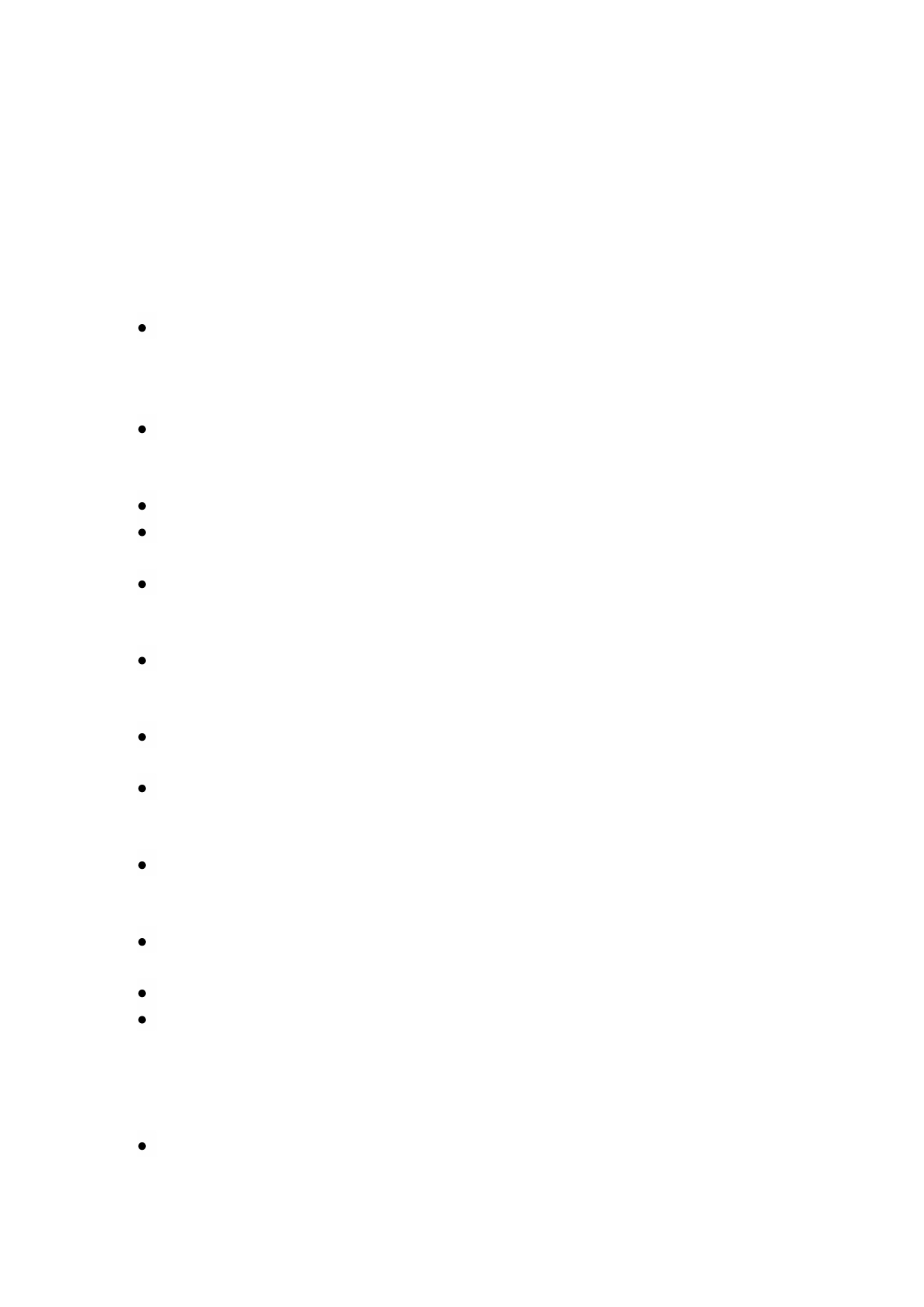 Требования к результатам освоения ООП подготовки бакалавра. Выпускник по направлению подготовки 580200 Менеджмент с присвоением академической степени "бакалавр" в соответствии с целями ООП и задачами профессиональной деятельности, должен обладать следующими компетенциями: а) универсальными: - общенаучными (ОК): владеет целостной системой научных знаний об окружающем мире, способен ориентироваться в ценностях жизни и культуры и готов опираться на них в своем личностном и общекультурном развитии (ОК- 1); способен 	использовать 	базовые 	положения 	математических, естественных, гуманитарных, экономических наук при решении профессиональных задач (ОК-2); умеет выражать свои мысли ясно и аргументировано (ОК-3); умеет использовать нормативные правовые документы в своей деятельности (ОК-4); способен анализировать и оценивать социально-экономические, исторические и культурные последствия новых явлений в науке, технике, технологии и профессиональной сфере (ОК-5); способен понимать и применять традиционные и инновационные идеи, находить подходы к их реализации и участвовать в работе над проектом, используя базовые методы исследовательской деятельности (ОК-6); способен к приобретению новых знаний с использованием современных технологий (ОК-7); способен на научной основе оценивать свой труд и результаты своей деятельности (ОК-8). - инструментальными (ИК): владеет культурой мышления, способен к восприятию, обобщению и анализу информации, постановке цели и выбору путей ее достижения (ИК-1); владеет одним из иностранных языков на уровне, обеспечивающем эффективную профессиональную деятельность (ИК-2); умеет работать с информацией из различных источников (ИК-3); владеет основными методами, способами и средствами получения, хранения, переработки информации, навыками работы с компьютером как средством управления информацией, в том числе в глобальных компьютерных сетях и корпоративных информационных системах (ИК- 4); способен осуществлять деловое общение: публичные выступления, переговоры, проведение совещаний, деловую переписку, электронные коммуникации (ИК-5); умеет логически верно, аргументировано и ясно строить устную и письменную речь на государственном и официальном языке (ИК-6); способен участвовать в разработке организационных решений (ИК-7). - социально-личностными и общекультурными (СЛК) способен занимать активную гражданскую позицию (СЛК-1); способен к кооперации с коллегами, работе в коллективе (СЛК-2); способен использовать полученные знания необходимые для здорового образа жизни, охраны природы и рационального использования ресурсов (СЛК-3); способен к социальному взаимодействию на основе принятых в обществе моральных и правовых норм, проявляет уважение к людям, толерантность к другой культуре (СЛК-4); стремится к личностному и профессиональному саморазвитию (СЛК-5); умеет критически оценивать личные достоинства и недостатки (СЛК-6); осознает социальную значимость своей будущей профессии (СЛК-7); способен анализировать социально значимые проблемы и процессы (СЛК-8) б) профессиональными (ПК): - организационно-управленческая деятельность: способен использовать основные теории мотивации, лидерства и власти для достижения поставленных целей (ПК-1); владеет различными способами разрешения конфликтных ситуаций (ПК- 2); способен 	оценивать 	условия 	и	последствия 	принимаемых организационно-управленческих решений (ПК-3); способен участвовать в разработке маркетинговой стратегии организаций, планировать и осуществлять мероприятия, направленные на ее реализацию (ПК-4); способен использовать основные методы финансового менеджмента для стоимостной оценки активов, управления оборотным капиталом, принятия решений по финансированию, формированию дивидендной политики и структуре капитала (ПК-5); способен участвовать в разработке стратегии управления человеческими ресурсами организаций, планировать и осуществлять мероприятия, направленные на ее реализацию (ПК-6); владеет современными технологиями управления персоналом (ПК-7); способен учитывать аспекты корпоративной социальной ответственности при разработке и реализации стратегии организации (ПК-8); владеет современными системами управления качеством и обеспечения конкурентоспособности (ПК-9); способен эффективно выполнять свои функции в межкультурной среде (ПК-10) -информационно-аналитическая 	и	научно-исследовательская деятельность: способен к экономическому образу мышления (ПК-11); способен анализировать поведение потребителей экономических благ и формирование спроса (ПК-12); способен проводить анализ конкурентной среды отрасли (ПК-13); умеет применять количественные и качественные методы анализа при принятии управленческих решений и строить экономические, финансовые и организационно-управленческие модели (ПК-14); владеет методами и программными средствами обработки деловой информации, способен взаимодействовать со службами информационных технологий и эффективно использовать корпоративные информационные системы (ПК-15); умеет использовать в практической деятельности организаций информацию, полученную в результате маркетинговых исследований и сравнительного анализа эффективного менеджмента (ПК-16); способен применять основные принципы и стандарты финансового учета для формирования учетной политики и финансовой отчетности организации (ПК-17); владеет навыками составления финансовой отчетности и осознает влияние различных методов и способов финансового учета на финансовые результаты деятельности организации (ПК-18); способен проводить анализ рыночных и специфических рисков(ПК-19); владеет техникой финансового планирования и прогнозирования (ПК-20). - научно-исследовательская деятельность умеет собирать, обрабатывать, анализировать и обобщать научно- техническую информацию, передовой отечественный и зарубежный опыт в области экономики и менеджмента (ПК-21); умеет составлять планы и методические программы исследований и разработок (ПК-22); способен проводить научные исследования по отдельным разделам (этапам, заданиям) в качестве исполнителя (ПК-23). -исполнительская деятельность: умеет вести делопроизводство (ПК-24); способен работать с документооборотом (ПК-25); способен осуществлять действия и операции по оказанию услуг физическим и юридическим лицам (ПК-26). -производственно-технологическая деятельность: владеет методами принятия стратегических, тактических и оперативных решений в управлении операционной (производственной) деятельностью организаций (ПК-27); способен планировать операционную (производственную) деятельность организаций (ПК-28); восприимчив к инновациям, нововведениям и готов участвовать в мероприятиях по их внедрению (ПК-29). -предпринимательская деятельность: умеет находить и оценивать новые рыночные возможности и формулировать бизнес-идею (ПК-30); способен разрабатывать бизнес-планы создания и развития новых организаций (направлений деятельности, продуктов) (ПК-31); способен оценивать экономические и социальные условия осуществления предпринимательской деятельности (ПК-32). -педагогическая деятельность: способен преподавать управленческие дисциплины в образовательных учреждениях различного уровня, используя существующие программы и учебно-методические материалы (ПК-33); способен принять участие в совершенствовании и разработке учебно- методического обеспечения управленческих дисциплин (ПК-34). Требования к организации практик Раздел ООП бакалавриата «Учебная и производственная практика» является обязательным и представляет собой вид учебных занятий, непосредственно ориентированных на профессионально-практическую подготовку обучающихся. Предусматривается три вида практики: учебная, производственная и преддипломная. Содержание, цели и задачи каждого вида практики определяются в соответствующих программах, которые разрабатываются выпускающими кафедрами, согласовываются со смежными кафедрами и утверждаются на Совете факультета (УМС). Учебно-ознакомительная практика проводиться после окончания теоретической части дисциплины «Введение в профессию» в виде экскурсии на передовых предприятиях. Производственная практика проводиться на предприятиях соответствующих профилю. Преддипломная практика должна проводиться на предприятиях, соответствующих профилю подготовки бакалавра, располагающих квалифицированными кадрами для руководства практикой, а также необходимой материально-технической и информационной базой. Аттестация по итогам практики проводится в форме защиты отчетов по практике. Требования к структуре ООП подготовки бакалавров. ООП подготовки бакалавров предусматривает изучение следующих учебных циклов: - гуманитарный, социальный и экономический цикл; - математический и естественнонаучный цикл; - профессиональный цикл. 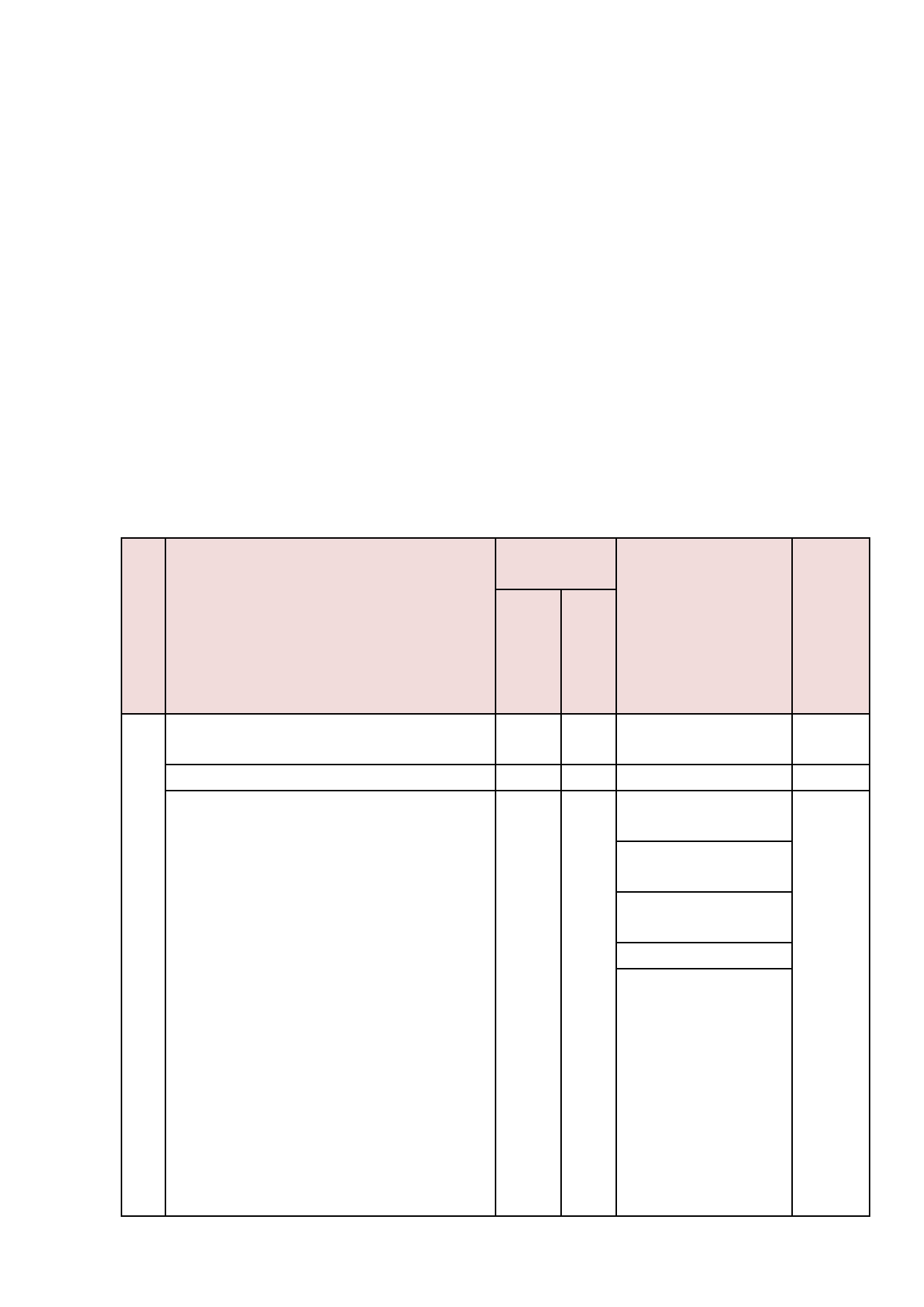 и разделов: - физическая культура; - учебная и производственная практика; - итоговая государственная аттестация. Каждый цикл дисциплин имеет базовую (обязательную) часть и вариативную (профильную), устанавливаемую вузом. Вариативная (профильная) часть дает возможность расширения или углубления знаний, умений и навыков, определяемых содержанием базовых дисциплин, позволяет студенту продолжить образование на следующем уровне ВПО для получения академической степени "магистр" в соответствии с полученным профилем, получить углубленные знания и навыки для успешной профессиональной деятельности. Вариативная (профильная) часть состоит из двух частей: вузовского компонента и дисциплины по выбору студентов. Структура ООП ВПО подготовки бакалавров по направлению 580200 «Менеджмент» КО 	Учебные циклы и 	Трудоемко 	Перечень 	Коды Д	проектируемые результаты их 	сть 	дисциплин для формир ДЦ 	освоения 	зачетн Час 	разработки 	уе-мых Базовая часть 	26 	780 В результате изучения базовой 	Б1.1.Кыргызски ОК-1 части 	цикла 	обучающийся 	й (русский) язык ОК-2 должен: 	Б1.2.Иностранн ОК-3 знать: 	ый язык 	ОК-4 -условия 	формирования 	Б1.3.Отечествен ОК-5 личности, 	ее 	свободы, 	ная история 	ОК-6 ответственности за сохранение 	Б1.4.Философия ИК-2 жизни, природы, культуры; 	Б1.5.Манасоведе ИК-3 -исторические и региональные 	ние типы культуры, их динамику, основные 	достижения 	вразличных областях культурной практики, достижения культуры в ХХ веке; -закономерности 	и	этапы исторического 	процесса, основные события и процессы мировой 	и	отечественной 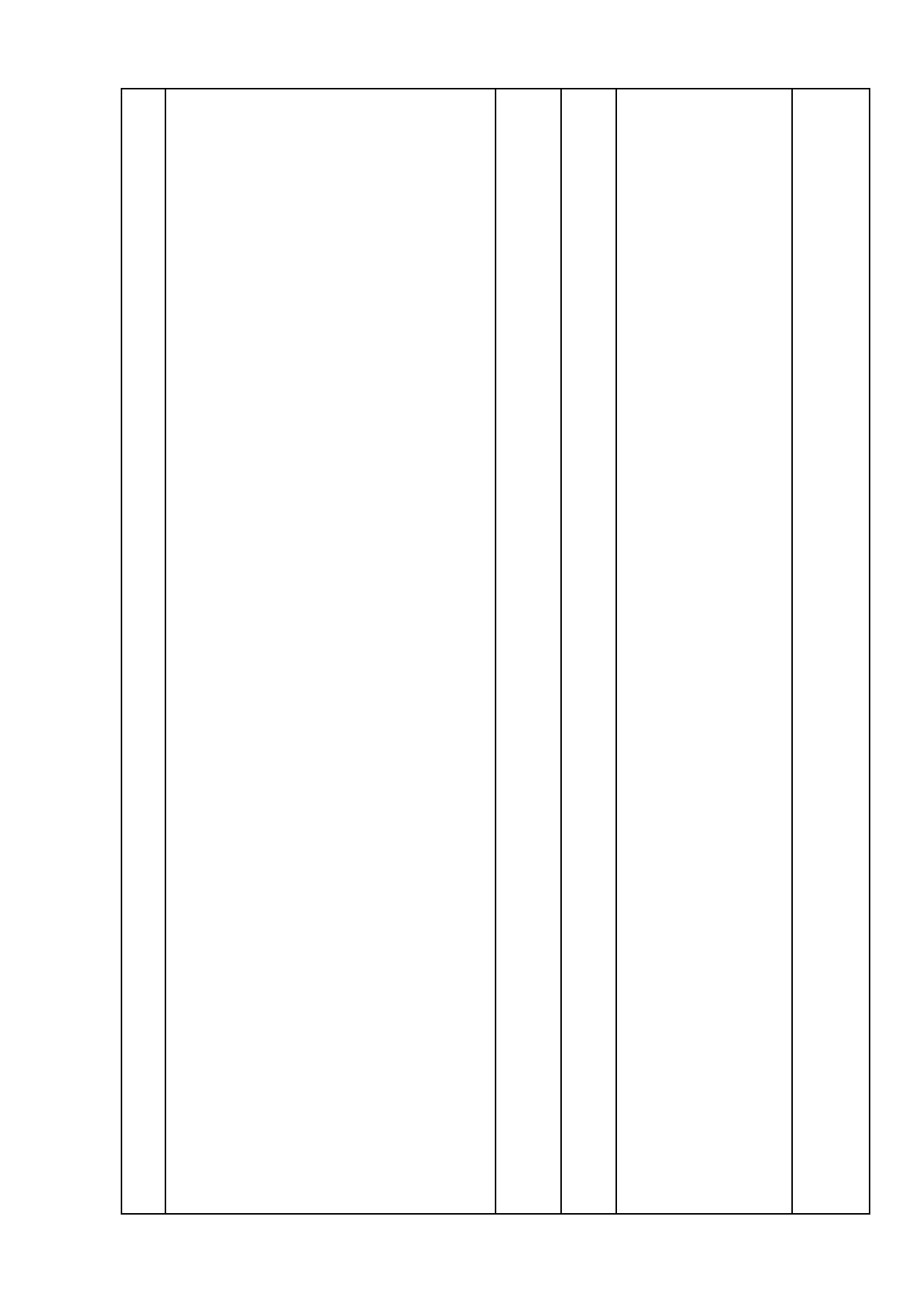 истории; -основные философские понятия и категории, закономерности развития природы, общества и мышления; -	основы 	социальной психологии, 	психологии межличностных 	отношений, психологии малых и больших групп - основные этапы культурно- исторического развития обществ, механизмы и формы социальных изменений. уметь: -выражать и обосновывать свою позицию 	по 	вопросам, касающимся 	ценностного отношения к историческому прошлому; -охарактеризовать 	сущность культуры, ее место и роль в жизни человека и общества; -отредактировать 	текст, ориентированный на ту или иную форму речевого общения; -работать 	с	оригинальной литературой по специальности; -работать со словарем (читать транскрипцию, различать прямое и переносное значение слов, находить 	перевод фразеологических единиц); -ориентироваться в мировом историческом 	процессе, анализировать 	процессы 	иявления, 	происходящие 	вобществе; -применять методы и средства познания для интеллектуального развития, 	повышения культурного 	уровня, профессиональной компетентности; -использовать иностранный язык в межличностном общении и профессиональной деятельности; владеть: -знаниями 	о	своеобразии философии, ее месте в культуре, научных, 	философских 	ирелигиозных 	картинах мироздания, 	сущности, назначении и смысле жизни человека; -знаниями 	об 	условиях формирования 	личности, 	ее свободы, ответственности за сохранение жизни, природы, культуры; -	понимать роль насилия и ненасилия 	в	истории 	ичеловеческом 	поведении, нравственных 	обязанностей человека по отношению к другим и самому себе; -навыками и умениями речевой деятельности применительно к сфере 	бытовой 	ипрофессиональной коммуникации, 	основами публичной речи; -формами деловой переписки, иметь представление о форме договоров, контрактов, патента; -навыками подготовки текстовых документов в управленческой деятельности; -основной 	иноязычной терминологией специальности; -основами реферирования и аннотирования литературы по специальности; -навыками 	самостоятельного порождения 	стилистически мотивированного 	текста, способами 	установления лингвистических связей между языками. части 	цикла 	обучающийся 	2.1.Математика 	ИК-1 должен: 	Б	ИК-2 знать: 	2.2.Информатик 	ИК-3 -основные понятия и методы математического 	анализа, линейной 	алгебры, аналитической 	геометрии, теории функций комплексного аБ 2.3.Концепция современного естествознания Б 2.4.Экология ИК-4 ИК-5 ИК-6 ИК-7 переменного, 	дискретной математики, дифференциальных уравнений, теории вероятности и математической статистики; -математические 	модели простейших систем и процессов в естествознании и технике; -вероятностные 	модели 	для конкретных 	процессов 	ипроводить необходимые расчеты в рамках построенной модели; -методы 	теоретического 	иэкспериментального исследования в физике, химии, экологии; -понятие информации, способы ее хранения и обработки; -структуру, принципы работы и основные возможности ЭВМ; -концепции 	пространства 	ивремени; -принципы симметрии и законы сохранения; -динамические и статистические закономерности 	вестествознании. уметь: -употреблять 	математические символики 	для 	выражения количественных и качественных отношений объектов; -исследовать модели с учетом их иерархической 	структуры 	иоценкой пределов применимости полученных результатов; -использовать основные приемы обработки экспериментальных данных; -использовать 	возможности вычислительной 	техники 	ипрограммного обеспечения; -оценивать численные порядки величин, 	характерных 	для различных 	разделов естествознания владеть: навыками 	применения математического моделирования; -навыками 	применения современного математического инструментария для решения бизнес - задач; -математическими, статистическими 	иколичественными 	методами решения 	типовых организационно-управленческих задач; -навыками 	использования информации, 	способов 	ее хранения и обработки; -программным обеспечением для работы с деловой информацией и основами Интернет-технологий. Вариативная часть (знания, 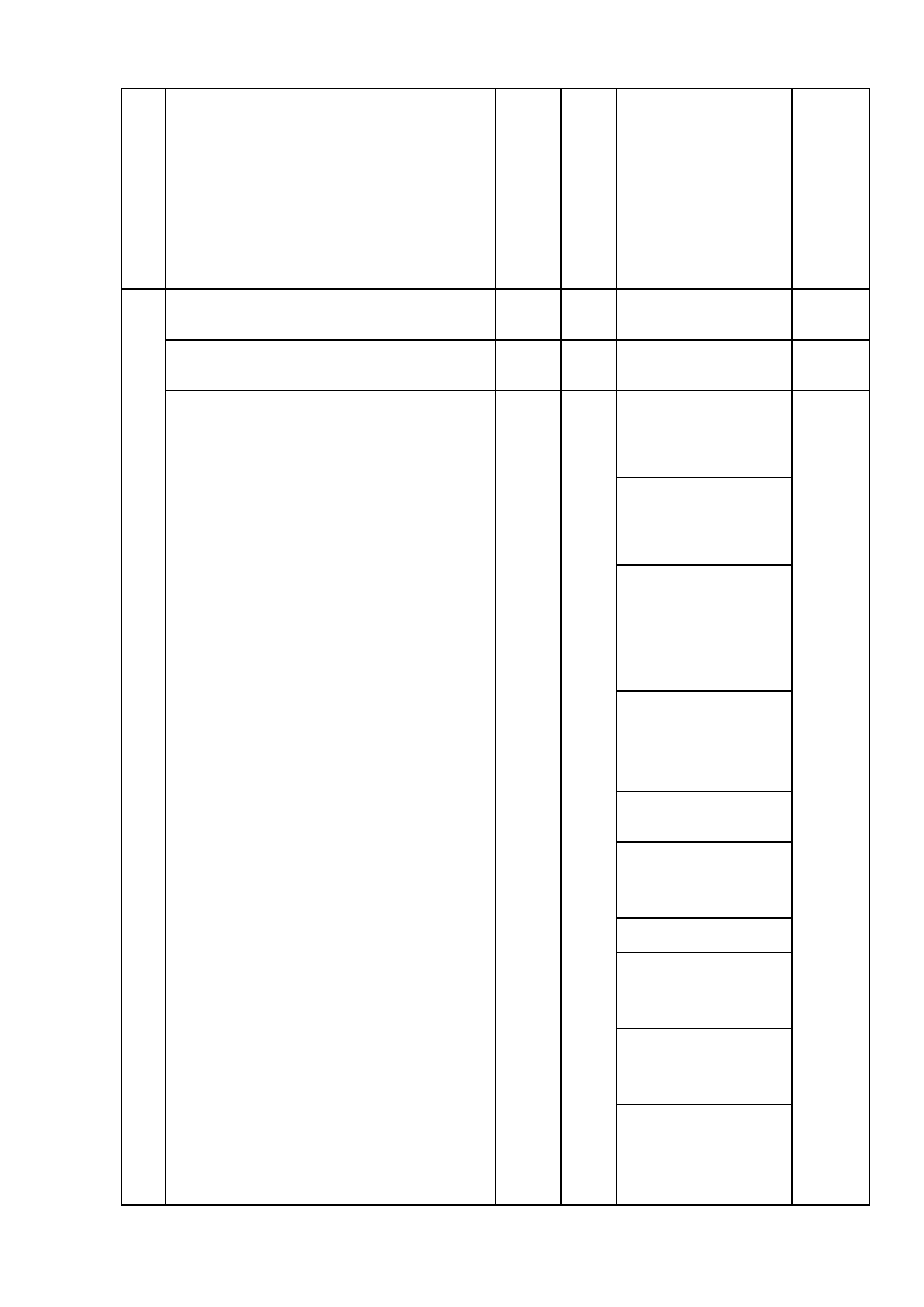 умения, навыки) определяются ООП вуза в соответствии профиля Вузовский компонент, дисциплины предлагаемые УМО Курсы по выбору студентов, утвержденный УС (УМС) Б3. Профессиональный цикл Базовая часть В результате изучения базовой части 	цикла 	обучающийся должен знать: -основные 	этапы 	развития менеджмента как 	науки и профессии; -принципы 	развития 	изакономерности функционирования организации; 10 148 75 300 444 0225 0Б.3.1. Микроэкономик аБ.3.2. Макроэкономик аБ.3.3. Статистика (общая теория и ОК-2 ОК-7 ИК-5 ИК-7 ОК-2 ОК-3 ОК-7 ИК-4 ИК-5 ИК-7 СЛК- 2СЛК- 3-роли, 	функции 	и	задачи 	социально- 	СЛК- менеджера в 	современной 	экономическая) 	7организации; 	Б.3.4. Финансы, 	ПК-1 параметры и принципы их проектирования; -основные виды и процедуры е поведение Б.3.7. Маркетинг Б.3.8. ПК-9 ПК-10 ПК-11 внутри контроля; организационного Бухгалтерский учет ПК-12 ПК-13 -виды управленческих решений и методы их принятия; -основные теории и концепции Б.3.9. Финансовый менеджмент ПК-14 ПК-15 ПК-16 взаимодействия людей вБ.3.10. ПК-17 организации, включая вопросы мотивации, групповой динамики, командообразования, Управление человеческими ресурсами ПК-18 ПК-19 ПК-20 коммуникаций, лидерства и 	Б.3.11. 	ПК-21 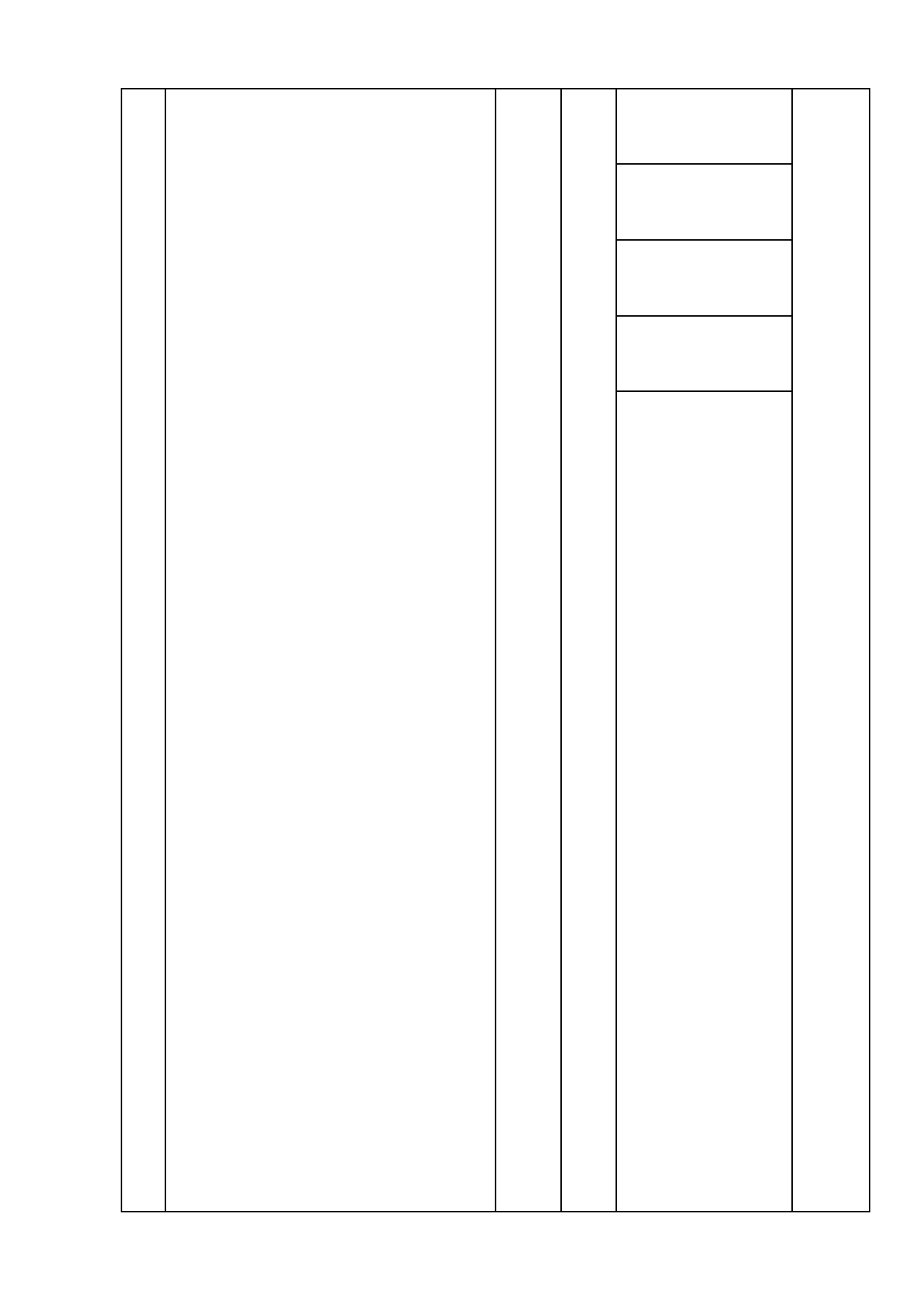 управления конфликтами; 	Управленческие 	ПК-22 -типы 	организационной 	решения 	ПК-23 культуры 	и	методы 	ее 	Б.3.12. 	ПК-24 формирования; -основные теории и подходы к осуществлению организационных изменений; -формы 	и	виды предпринимательской деятельности; -организационно-управленческие функции предприятия; -структуру бизнес-плана; Инновационный менеджмент Б.3.13. Предпринимател ьство Б.3.14. Стратегический менеджмент ПК-25 ПК-26 ПК-27 ПК-28 ПК-29 ПК-30 ПК-31 ПК-32 ПК-33 ПК-34 -назначение, 	структуру 	исодержание 	основных финансовых 	отчетов организации; -основные 	стандарты 	ипринципы финансового учета и подготовки отчетности; -основные финансовой ликвидности финансовой показатели устойчивости, иплатежеспособности, деловой и рыночной 	активности, эффективности 	ирентабельности деятельности; -основные 	системы управленческого учета; -фундаментальные 	концепции финансового менеджмента; -принципы, способы и методы оценки активов, инвестиционных проектов и организаций; -роль и место управления персоналом 	вобщеорганизационном управлении и его связь со стратегическими 	задачами организации; -причины 	многовариантности практики управления персоналом в современных условиях; -бизнес-процессы 	в	сфере управления персоналом и роль в них линейных менеджеров и специалистов по управлению персоналом; -основные 	теории 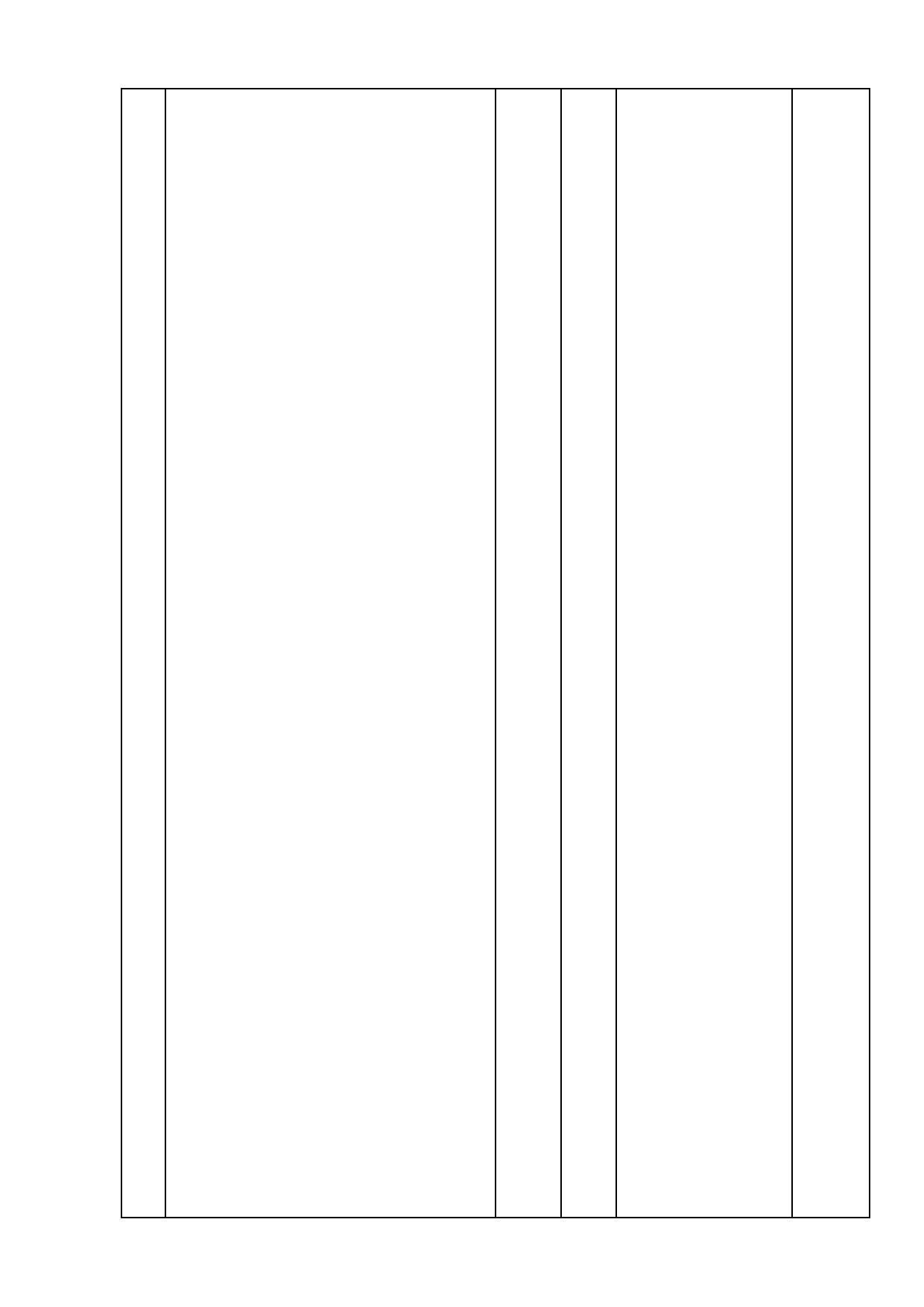 стратегического менеджмента; -теоретические и практические подходы к 	определению источников 	и	механизмов обеспечения 	конкурентного преимущества организации; -содержание 	и	взаимосвязь основных элементов процесса стратегического управления; -основы 	генезиса концепции корпоративной 	социальной ответственности (КСО), роль и место этики бизнеса в системе КСО; -основные 	направления интегрирования КСО в теорию и практику 	стратегического управления; -основные 	теории корпоративных финансов; -модели оценки капитальных (финансовых) активов; -источники 	финансирования, институты 	и	инструменты финансового рынка; -принципы 	организации операционной 	деятельности, основные 	методы 	иинструменты-управления операционной 	деятельностью организации; -основы 	делового 	общения, принципы и методы организации деловых коммуникаций; -содержание 	маркетинговой концепции управления; --основы 	маркетинговых коммуникаций; -эффективные приемы и методы воздействий 	на 	поведение потребителей; условия 	регулирования 	иоптимизации потребителя (в т.ч. процессы принятия решения о покупке, 	непосредственно покупки и послепокупочного поведения); -специфику 	отечественного рынка и происходящие в нем социальные процессы; -изменения реакций в поведении потребителей. уметь: -ставить цели и формулировать задачи, связанные с реализацией совершенствования; -организовывать 	командное взаимодействие для решения поставленных задач; -анализировать коммуникационные процессы в организации и разрабатывать предложения по повышению их эффективности; -диагностировать организационную 	культуру, выявлять ее сильные и слабые стороны, 	разрабатывать предложения 	по 	ее совершенствованию; -использовать 	техники финансового 	учета 	для формирования 	финансовой отчетности организации; -калькулировать и анализировать себестоимость продукции 	ипринимать 	обоснованные решения на основе данных управленческого учета; -оценивать 	эффективность использования 	различных систем учета и распределения; -анализировать 	состояние 	итенденции развития рынка труда с точки зрения обеспечения потребности 	организации 	вчеловеческих ресурсах; -оценивать 	положение организации на рынке труда; -разрабатывать 	систему мероприятий по 	улучшению имиджа 	организации 	как работодателя; -разрабатывать мероприятия по привлечению и отбору новых сотрудников и программы их адаптации; -использовать различные методы оценки и аттестации сотрудников и участвовать в их реализации; -разрабатывать мероприятия по мотивированию 	истимулированию 	персонала организации; 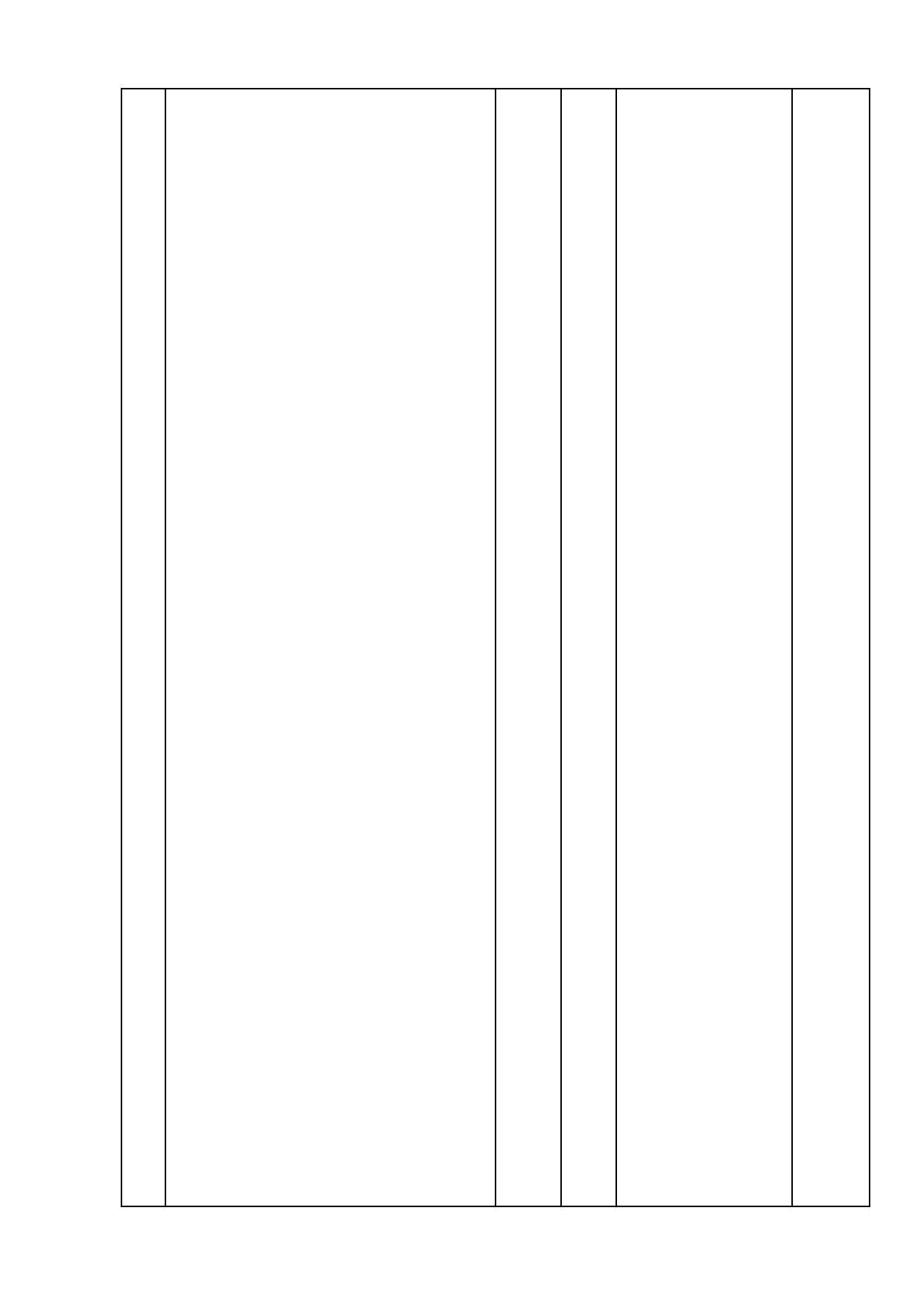 идентифицировать, анализировать и ранжировать ожидания 	заинтересованных сторон организации с позиций концепции КСО; -проводить оценку финансовых инструментов; -планировать 	операционную деятельность организации; -применять модели управления запасами, 	планировать потребность 	организации 	взапасах; -организовывать 	переговорный процесс, в том числе с использованием 	современных средств коммуникации; -осуществлять анализ социально- экономических 	факторов потребительского поведения; -определить 	внешние 	ивнутренние факторы, влияющие на принятие решения о покупке, а также разделять процесс принятия решений на этапы; -различать 	типы потребительского поведения, а также 	определять индивидуальные характеристики покупателя; владеть: современными 	технологиями эффективного 	влияния на индивидуальное и групповое поведение в организации; -методами 	разработки 	иреализации 	маркетинговых программ; -методами анализа финансовой отчетности 	и	финансового прогнозирования; -современным инструментарием управления 	человеческими ресурсами; -методами формулирования и реализации 	стратегий 	на уровне бизнес-единицы; -методами 	формирования 	иподдержания этичного климата в организации; -методами 	инвестиционного анализа и анализа финансовых рынков; 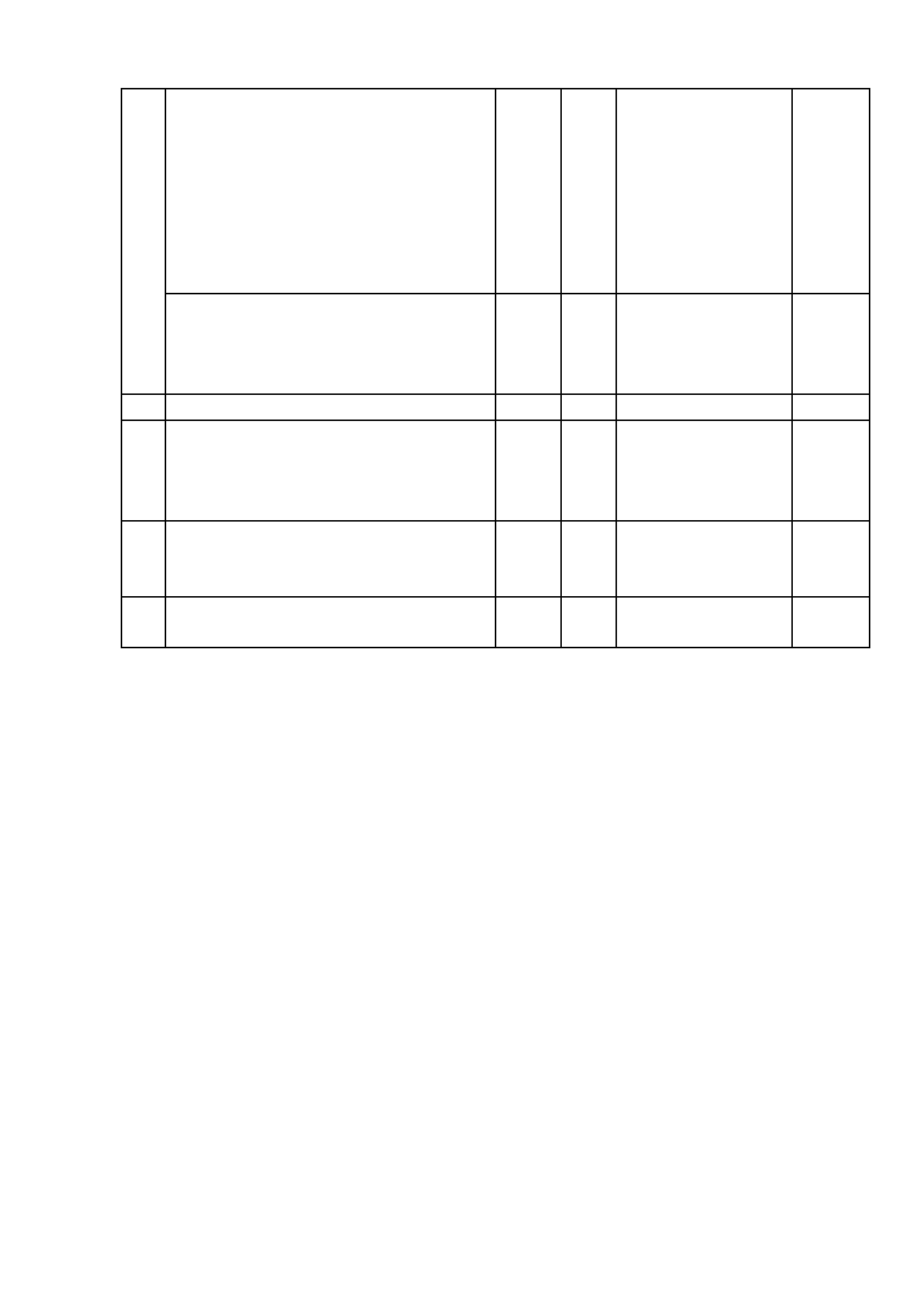 -методами 	управления операциями; -	навыками 	деловых коммуникаций; -методами планирования карьеры; -методами проведения маркетинговых исследований. Вариативная часть (знания, умения, навыки) определяются ООП вуза в соответствии профиля 73 219 0Б 4. 	Физическая культура 	400 Б 5. 	Практика (учебно- 	12 ознакомительная - 2 кр., производственная - 4 кр., Предквалификационная - 6 кр.) Б 6. 	Итоговая государственная 	12 аттестация, включая подготовку ВКР Б 7. 	Общая трудоемкость основной 	240 образовательной программы (*) 1. Трудоемкость отдельных дисциплин, входящих в ЦД ООП, задается в интервале до 10 кредитов (зачетных единиц.). 2. Суммарная трудоемкость базовых составляющих ЦД ООП Б.1, Б.2 и Б.3 должна составлять не менее 50 % от общей трудоемкости указанных ЦД ООП. (**) Наименование ЦД Б.2 определяется с учетом особенности образовательной области, в которую входит направление подготовки. (***) Государственный экзамен по дисциплине «Отечественная история» проводится в форме бланочного или компьютерного тестирования после четвертого семестра. Итоговая государственная аттестация включает защиту бакалаврской выпускной квалификационной работы и комплексный экзамен по направлению профиля. НаименованиеНеудовлетво-рительноНеудовлетво-рительноУдовлетво-рительноУдовлетво-рительноХорошоХорошоОтличноТеоретический ответ0-180-1819-3119-3132-4432-4445-58Сумма баллов0-4041-6061-6768-7374-7980-8687-100Букв. обозначFFXEDCBA№НаименованиеУдовлmax÷minХорошоmax÷minОтличноmax÷min1Итого по 1 Модулю30-3637-4343-50Итого по 2 Модулю31-3737-4344-50Итого по курсу61÷7374÷8687÷100НаименованиеУдовлетворительноХорошоОтличноТеоретическийответ2+67+1011 + 15Сумма баллов за I модуль при исх [2=186]20+2425+2829+33НаименованиеУдовл.ХорошоОтличноМодуль I20—2424-2829-33Модуль II20-2425-2829-33Модуль III21-2526-2930-34Итого67-7374+8687+100Содержание оценкиСодержание оценкиСодержание оценкиСодержание оценкиОтлично – замечательный результат при нескольких незначительных недостатках5АОтл.Очень хорошо – результат выше среднего, несмотря на количество недостатков4+ВХорошоХорошо – в общем хорошая работа, несмотря на определенное число значительных недостатков4СХорошоУдовлетворительно – добросовестная работа, содержащая, однако, значительные недостатки3+DУдов.Посредственно – результат соответствует минимально допустимым критериям3ЕУдов.Неудовлетворительно – с правом пересдачи, необходима дополнительная работа для получения кредита2FXНеудов.Неудовлетворительно – без права пересдачи, необходимо повторить курс, необходима значительная дополнительная работа (повторный курс)FНеудов.Оценка по 4-бальной шкалеОценка по 4-бальной шкалеОценка по 4-бальной шкалеОценка по 5-бальной шкалеОценка по 5-бальной шкалеОценкаОценкаОценкаОценкаОценка87-100А4.05отлично80-86В3.334Хорошо74-79С3.04Хорошо68-73Д2.333Удовлетворительно61-67Е2.03Удовлетворительно41-60FX02Неудовлетворительно.0-40F02Неудовлетворительно.ХНе посещал занятияОО ые ыпримерных компе- Педини программ, тенций цы учебников и учебных пособий Б 1. Гуманитарный, социальный и 36 108 экономический цикл 0Вариативная часть (знания, 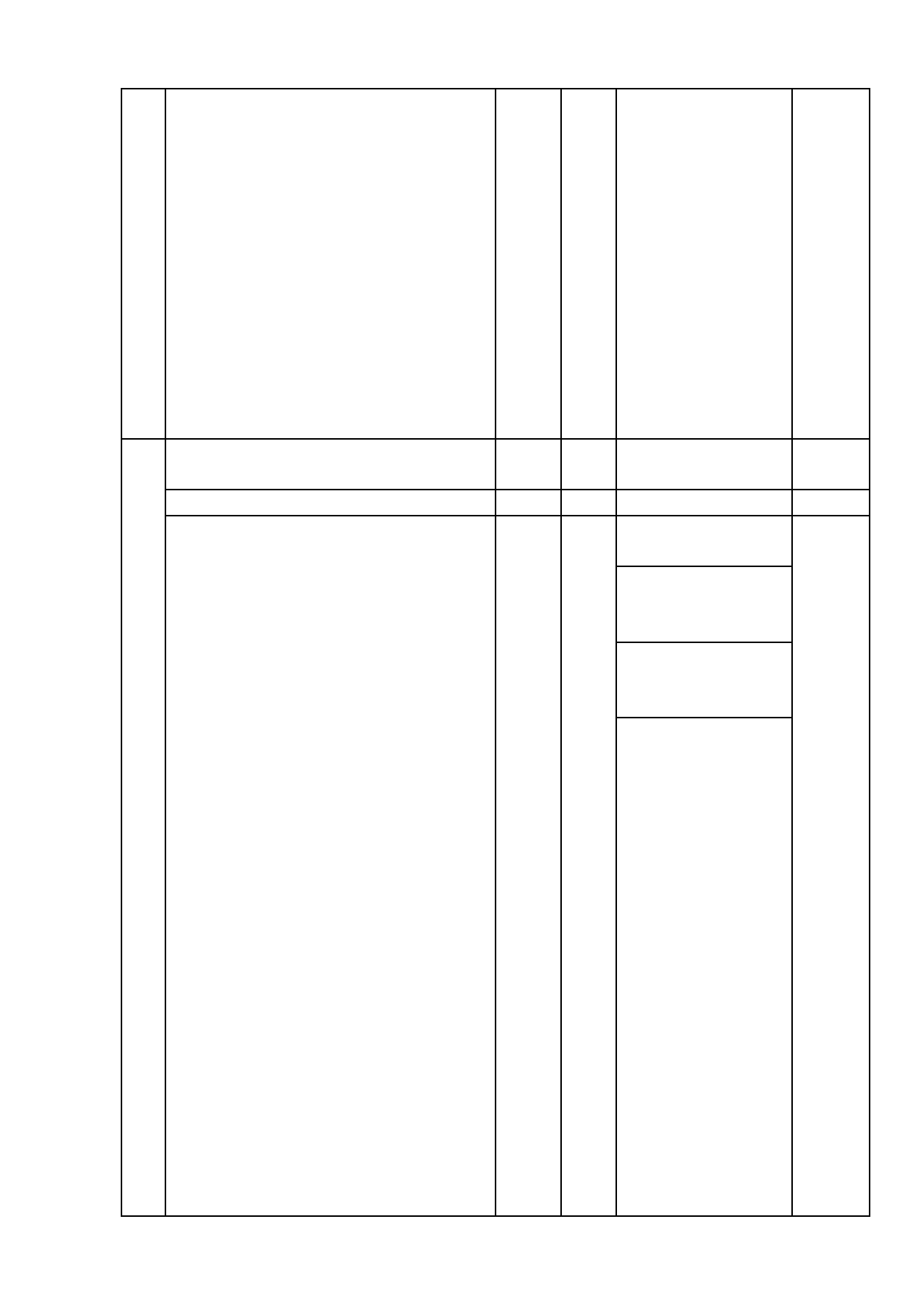 10 300 ОК-1 умения, навыки) определяются ОК-5 ООП вуза в соответствии СЛК- профилем 1Вузовский компонент, СЛК- дисциплины предлагаемые УМО 3Курсы по выбору студентов, СЛК- утвержденный УС (УМС) 4СЛК- 5СЛК- 6СЛК- 8Б2. Математический и 32 960 естественнонаучный цикл Базовая часть 22 660 В результате изучения базовой БОК-7 -основные бизнес-процессы в -основные бизнес-процессы в денежное ПК-2 ПК-2 организации; организации; обращение и ПК-3 ПК-3 -принципы целеполагания, виды -принципы целеполагания, виды кредит ПК-4 ПК-4 и методы организационного Б.3.5. Б.3.5. ПК-5 планирования; Менеджмент Менеджмент ПК-6 -типы организационных Б.3.6. Б.3.6. ПК-7 структур, их 	основные Организационно Организационно ПК-8 